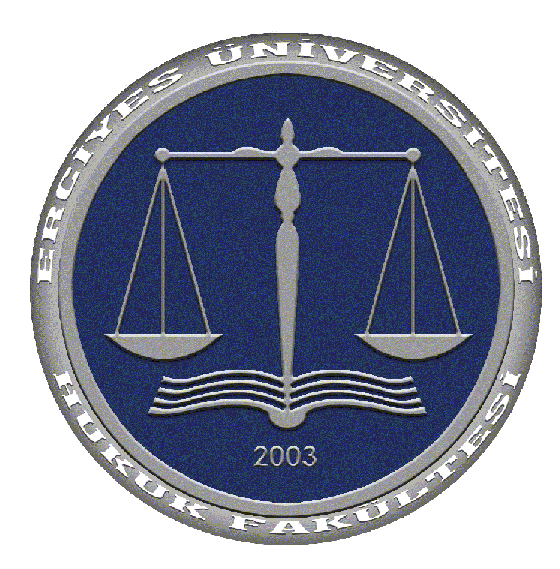 ERCİYES ÜNİVERSİTESİ HUKUK FAKÜLTESİ2017-2021Stratejik Planı(http://hukuk.erciyes.edu.tr)38039 Kayseri / TürkiyeTemmuz  2017Hukuk Fakültesi 2017-2021 Stratejik Planı üzerinde işleme, çoğaltma ve yayın hakları Erciyes Üniversitesi’ne aittir. Bu Stratejik Planın hiçbir bölümü Erciyes Üniversitesi’nin yazılı izni olmadan kısmen, özet halinde veya tamamen, aynen veya üzerinde değişiklik yapılarak çoğaltılamaz, nüshaları dağıtılamaz ve yayınlanamaz.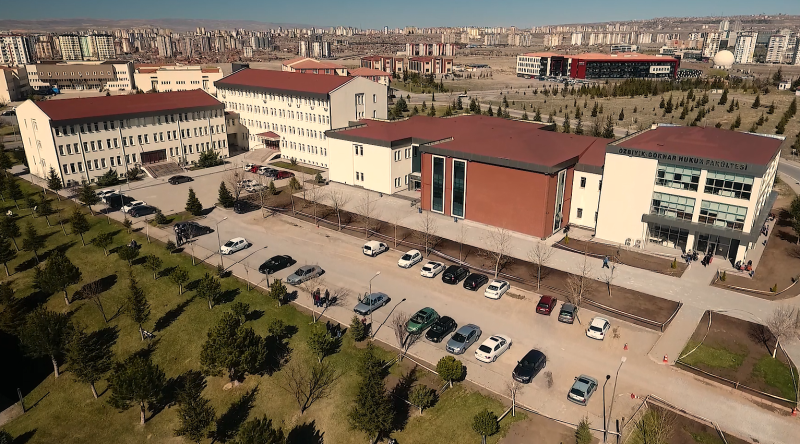 BİRİM STRATEJİK PLAN HAZIRLAMA KOMİSYONU Yrd.Doç.Dr. Gökhan ŞAHAN(Başkan)	Dekan YardımcısıYrd.Doç.Dr. Gülden ŞİŞMAN(Üye)	Mali Hukuk Anabilim Dalı Öğr.Gör. Emrah ÖZDEMİR(Üye)	Ceza ve Ceza Muhakemesi Anabilim DalıArş.Gör. Eylem ÇAKMAZ(Üye)	Anayasa Hukuku Anabilim DalıFatma İLHAN(Üye)	Fakülte Sekreteri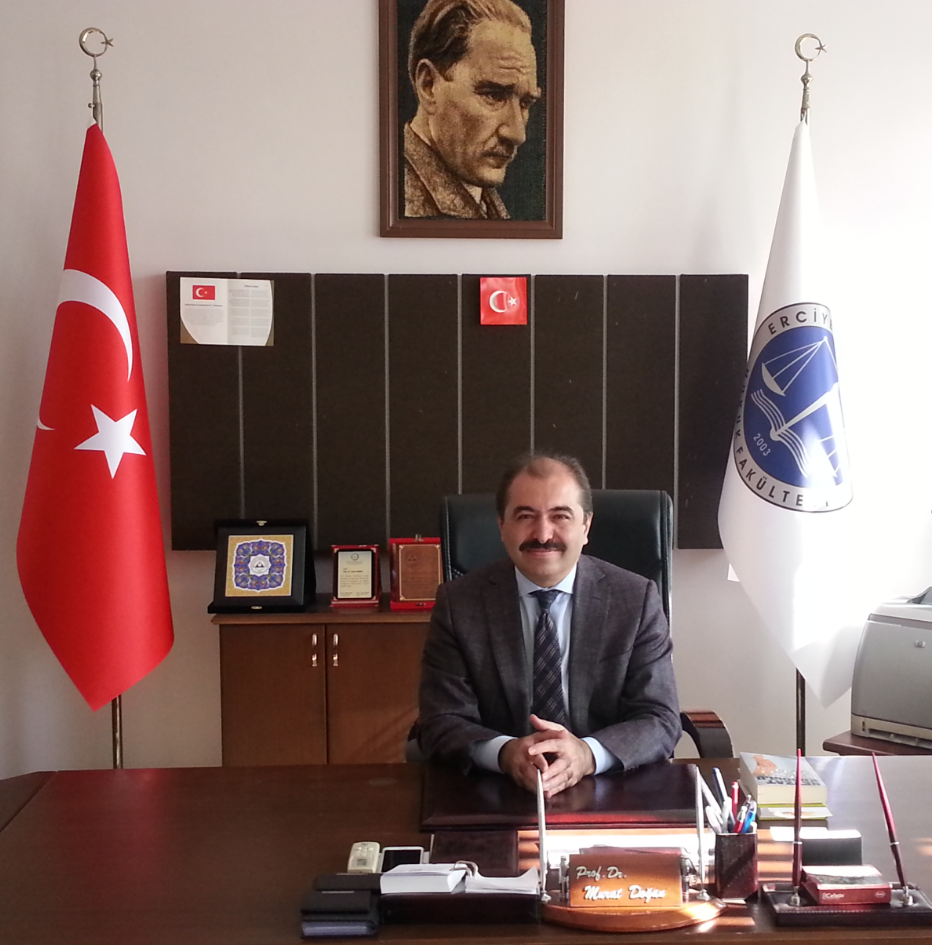 BİRİM  ÜST YÖNETİCİ SUNUŞUErciyes Üniversitesi Hukuk Fakültesi, 2004-2005 akademik yılında eğitim-öğretime başlamıştır. Fiziki mekânlarımız çok sayıda öğrenciye eğitim vermeye uygun olmakla birlikte, kaliteli ve modern bir hukuk eğitimi verebilmek amacıyla 2004-2005 öğretim yılında yalnızca 30 öğrenci alınmıştır. Bu sayı 2016 yılında fakültemize kayıt yaptıran özel öğrencilerle birlikte toplam 1258 olmuştur. Fakültemiz 2016-2017 eğitim-öğretim yılında 183 mezun vermiştir. İyi bir hukukçu olabilmek için, iyi bir hukuk eğitiminin yanı sıra yabancı dil bilgisi, geniş genel kültür, bilgi-teknoloji imkanlarını kullanma yeteneği, çalışma disiplini ve mesleki ahlak ilkelerine uymak da gerekir. Bu amaçla Fakültemizde nitelikli bir hukuk eğitiminin yanı sıra yabancı dil, genel kültür, bilgisayar kullanımı ve mesleki etik derslerine de özel önem verilmektedir. Diğer yandan, hukukçuluk mesleği için vazgeçilmez temel derslerin yanı sıra, sermaye piyasası hukuku, fikri ve sınai haklar, insan hakları hukuku, Avrupa Birliği hukuku, rekabet hukuku gibi popüler hukuk dersleri ile sosyoloji, felsefe, ekonomi, işletme, muhasebe gibi derslere de eğitim programlarımızda yer vermekteyiz.Fakültemizin eğitim-öğretim dili Türkçe olmakla birlikte, öğrencilerimize en azından  İngilizce dilini iyi seviyede öğretmeyi temel hedeflerimizden birisi olarak belirledik. Bunun yanı sıra, Fakültemizde görev yapan ve yüksek lisans/doktora aşamasında olan akademik personelimize, hukuk alanında önemi yadsınamaz olan Almanca dilini öğrenme yönünde teşvikte bulunulmakta ve bu yönde gelişme göstermek isteyen personelimize her türlü imkânın sağlanması yönünde çalışmalar yürütülmektedir. Bu faaliyetimizin neticesinde, akademik personelimizin önemli bir kısmı hem İngilizce ve hem Almanca hukuk kaynaklarından kolaylıkla istifade edebilir düzeydedir.  	Bilgisayar dersleri için tamamı internete bağlı 30 bilgisayardan oluşan bilgisayar laboratuvarı kurulmuştur. Bilgisayar dersleri dışında da öğrencilerimiz bilgisayar laboratuvarını kullanabilmektedir. Öte yandan, inşası yeni tamamlanan fakülte binasına ek olarak iki katlı bir kütüphane faaliyete geçmiştir. Bu katlardan birinde öğrencilerin uygun bir ortamda ders çalışabilmesi ve diğer katta ise, gereğinde yeteri kadar kaynağa ulaşabilmeleri sağlanmaktadır. Ayrıca okul içerisinde ki Wi-fi donanımı sayesinde öğrenciler internete bina içerisinde erişebilmektedir.	Öğrencilere uygulama yapma imkanı sunma bakımından fakülte bünyesinde özel olarak tasarlanmış bir mahkeme (duruşma) salonumuz mevcuttur. Pratik çalışma dersleri bu salonda yapılmaktadır. Ayrıca öğretim üyelerimiz tarafından yürütülen teorik dersler dışında, duruşma salonumuzda emekli hâkim ve tecrübeli serbest avukatlar tarafından, öğrencilerimizin aktif rol aldığı farazi davalar yürütülmektedir. İlki Fakültemizin ev sahipliğinde, ulusal çapta Farazi Dava yarışmaları da yapılmış ve diğer üniversitelerin ulusal çapta düzenledikleri yarışmalara da katılmaktayız.	Fakültemiz iyi seviyede hukuk eğitimi almış,  en az bir yabancı dil bilen, geniş genel kültüre ve bilgisayar kullanma yeteneğine sahip, hukukun evrensel ilkelerine ve mesleki etik kurallarına uymayı bir erdem olarak benimsemiş hukukçular yetiştirmeyi temel hedef olarak benimsemiştir.                                                                                                          Prof. Dr. Murat DOĞAN 									           Dekan V.İÇİNDEKİLERBİRİM/ÜST YÖNETİCİ SUNUŞU…………………………………………………	31. STRATEJİK PLANLAMA SÜRECİ…………………………………………….	5	1.1. Birim Stratejik Planlama Komisyonu Üyeleri..........................................             62. DURUM ANALİZİ……………………………………………………………….	6-152.1. Tarihsel Gelişimi…………………………………………………………	6-72.2. Örgütsel Yapısı…………………………………………………………..	8
2.3. Yasal Yükümlülükler ve Mevzuat……………………………………….	9-10	2.4. Birimin Faaliyet Alanları………………………………………………..	112.5. Kurum (Birim) İçi Analiz………………………………………………..	11-132.6. Paydaş Analizi……………………………………………………………	14	2.7. Kurumsal GZFT/SWOT………………………………………………….	183. GELECEĞE BAKIŞ ………………………………………..……………………..	22-283.1. Misyon………………………………………..…………………………..	153.2. Vizyon………………………………………..…………………………..	163.3. Temel Değerler………………………………………..………………….	203.4. Amaç, Hedef, Strateji ve Performans Göstergeleri……………………….	214. MALİYETLENDİRME………………………………………..…………………..	245. İZLEME VE DEĞERLENDİRME………………………………………………...	27TABLO DİZİNİTablo No	Tablo Adı	Sayfa NoTablo 1.	Fakültemiz Taban ve Tavan Puanları (2017)	12Tablo 2.	Öğrenci Kontenjanları	12Tablo 3.	2013-2017 Öğrenci Sayıları	13Tablo 4.	2016/2017 Eğitim-Öğretim Yılı Başarı Oranı	13Tablo 5.	Faaliyet Bilgileri	13Tablo 6.	Ulusal ve Uluslararası Bilimsel Toplantılara Katılan Öğretim Üyesi	14Tablo 7.	İndekslere Giren Hakemli Dergilerde Yapılan Yayınlar, Bildiriler ve Kitaplar	14Tablo 8.	Editörlük ve Hakemlik Yapan Öğretim Üyesi Sayısı / Dergi Sayısı	15Tablo 9.	Eğitim Alanları (2017)	15Tablo 10.	Toplantı – Konferans Salonları (2017)	16Tablo 11.	Bilgisayarlar (Donanım Altyapısı)	16Tablo 12.	Diğer Bilgi ve Teknolojik Kaynaklar	16Tablo 13.	Hukuk Fakültesi Akademik Personel Sayısı (2017)	17Tablo 14.	2013-2017 Akademik Personel Sayıları Yıllara Göre Artış Oranı	18Tablo 15.	2013-2017 İdari Personel Sayıları	18Tablo 16.	Hukuk Fakültesi Paydaş Listesi	20Tablo 17.	ERÜ Hukuk Fakültesi Öğrencilerinin En Çok Memnun Olduğu Alanlar	21Tablo 18.	ERÜ Hukuk Fakültesi Öğrencilerinin En Az Memnun Olduğu Alanlar	21Tablo 19.	ERÜ H. F. Akademik Personelin En Çok Memnun Olduğu Alanlar	22Tablo 20 	ERÜ H.F. Akademik Personelin En Az Memnun Olduğu Alanlar	22Tablo 21 	ERÜ Hukuk Fakültesi İdari Personelin En Çok Memnun Olduğu Alanlar	23Tablo 22 	ERÜ Hukuk Fakültesi İdari Personelin En Az Memnun Olduğu Alanlar	23Tablo 23	Fakültemiz Amaç, Hedef ve Performans Göstergeleri	27ŞEKİL VE GRAFİK DİZİNİTablo No	Tablo Adı	Sayfa NoŞekil 1.	Örgüt Şeması	09STRATEJİK PLANLAMA SÜRECİErciyes Üniversitesi Hukuk Fakültesi 2017-2021 Stratejik Planı “Kamu idareleri, kalkınma programları, ilgili mevzuat ve benimsedikleri temel ilkeler çerçevesinde geleceğe ilişkin misyon ve vizyonları oluşturmak, stratejik amaçlar ve ölçülebilir hedefler saptamak, performanslarını önceden belirlenmiş olan göstergeler doğrultusunda ölçmek ve bu sürenin izleme ve değerlendirmesini yapmak amacıyla katılımcı yöntemlerle stratejik plan hazırlarlar” hükmü doğrultusunda paydaşlarla katılımcı yöntemler benimsenerek hazırlanmıştır. Fakültemiz Stratejik Planı hazırlamak için Erciyes Üniversitesi Rektörlüğü’nün 25.05.2017 tarih ve 47858 sayılı yazısı ile Dekan Yardımcısı Başkanlığında bir öğretim üyesi, bir öğretim görevlisi, bir araştırma görevlisi ve Fakülte Sekreterinden oluşan bir beş kişilik komisyon kurulmuştur. Stratejik Plan çalışmalarını yönlendirmek ve yönetsel öncelikleri bu ekibe aktarmak üzere Fakültemizde ki çeşitli alt komisyonlardan faydalanılmıştır. Birim komisyon üyeleri Fakülte düzeyinde plan analizleri yapmış, bir kısım paydaşların görüşleri yapılan anketlerle alınmış, bu planın hazırlanma süresinin belli bir aralık dahilinde olması nedeniyle diğer paydaşlarla yapılacak değerlendirmeler bir sonraki planda kullanılacaktır. Yapılan değerlendirmeler komisyonunun mevcut elde ettiği değerlendirmeler çerçevesinde gerçekleştirilecektir. Fakültemiz Stratejik Planlama Ekibi Dekan Yardımcısı başkanlığında 3 öğretim elemanı ve bir idari personelden oluşturulmuştur. Hazırlanan Stratejik Plan “Kamu İdareleri İçin Stratejik Planlama Klavuzu” ile “Üniversitemiz Stratejik Planı” dikkate alınarak hazırlanmıştır.  Yapılan planlama gereği ilk olarak yapılacak çalışmalarla ilgili görüşülmüştür. Bu kapsamda yazılı olarak mevcut olan Fakültenin tarihsel gelişimi, örgütsel yapısı, misyon, vizyon ve temel değerleri yeniden incelenmiş ve üzerinde gerekli düzeltmeler yapılmıştır.Fakültemizde şimdiye kadar verileri olmayan paydaş analizleri ile ilgili olarak da Fakültemiz çalışan personeli, öğrenci ve öğrenci velisi memnuniyetini ölçmeye yönelik anketler hazırlanarak 15 Mayıs / 16 Haziran 2017 tarihleri arasında saha çalışması yapılmıştır. Anket sonuçları ışığında yapılan tespitlerden Stratejik planın oluşturulmasında bu anketlerden faydalanılmıştır. Fakültemiz 2017-2018 Eğitim-Öğretim Yılı bütünleme sınav tarihleri ile ilgili öğrencilerimize yönelik bir çalışma dönem içerisinde gerçekleştirilmiş ve ilgili yılın Akademik Takviminde bütünleme sınav tarihlerini bu çalışma belirlemiştir. Planlama da gelecek beş yılımızı şekillendirecek sürecinin katılımcı bir anlayışla yürütülmesi için Fakülte mensuplarının görüşlerine önem verilmektedir. Bu süreçte Fakültemiz faaliyet raporlarında yer alan amaçların aynen devam ettirilmesi, bu çerçevede oluşturulan alt çalışma gruplarının da çalışmalarına devam etmesine karar verilmiştir. DURUM ANALİZİTarihsel GelişimiErciyes Üniversitesi Hukuk Fakültesi, 5 Eylül 2003 tarih ve 25220 sayılı Resmi Gazetede yayınlanan 2003/6032 sayılı Bakanlar Kurulu kararıyla kurulmuş ve 15.01.2004 tarihinde Dekanlık için görevlendirme yapılarak faaliyete geçirilmiştir. Yüksek Öğretim Yürütme Kurulu’nun 29.01.2004 tarihli toplantısında alınan kararla Hukuk Fakültesi bünyesinde yer alan bölümler ve ana bilim dalları kurulmuştur.Hukuk Fakültesinde iki bölüm ve bu bölümlere bağlı on altı Anabilim Dalı mevcuttur. Kamu Hukuku Bölümüne bağlı olarak, Devletler Umumi Hukuku, Genel Kamu Hukuku, Anayasa Hukuku, İdare Hukuku, Ceza ve Ceza Muhakemesi Hukuku, Hukuk Felsefesi ve Sosyoloji, Hukuk Tarihi, Mali Hukuk Anabilim Dalları ve Özel Hukuk Bölümüne bağlı olarak, Medeni Hukuk, Ticaret Hukuku, İş Hukuku Ve Sosyal Güvenlik Hukuku, Devletler Özel Hukuku, Roma Hukuku, Medeni Usul ve İcra-İflas Hukuku, Deniz Hukuku, İslam Hukuku, Anabilim Dalları bulunmaktadır.Fakültemiz Erciyes Üniversitesinin merkez kampüsünde yer almaktadır. Dekanlık, Derslikler ve Ek bina olmak üzere üç bloktan oluşan, Toplam 10.593,92 m2 kapalı alana sahip Fakültemiz, içinde dersliklerin, amfilerin, öğretim elemanlarına ait ofislerin, yönetim bölümünün, kantin ve fotokopi bürosunun, konferans salonunun, kütüphanenin, okuma salonunun ve diğer yaşam birimlerinin bir arada bulunduğu bir eğitim kompleksidir.Fakültemiz 2004-2005 öğretim yılında az sayıda öğrenci ile eğitim öğretime başlamıştır. 2017-2018 öğretim yılından itibaren ise fakültemizde 1262 öğrenci ile eğitime devam edilmektedir.Lisans eğitiminin yanı sıra, Sosyal Bilimler Enstitüsü bünyesinde açılan Özel Hukuk ve Kamu Hukuku Tezli ve Tezsiz Yüksek Lisans programları ile Özel Hukuk Doktora programı fakültemiz öğretim üyeleri tarafından yürütülmektedir.Örgütsel YapıFakültemiz örgütsel yapısı “Üniversitemiz Akademik Teşkilat Yönetmeliği” çerçevesinde faaliyet gösteren akademik yönetim organları , “Yükseköğretim Üst Kuruluşları” ve “Yükseköğretim Kurumlarının İdari Teşkilatı Hakkında Kanun Hükmünde Kararname” ile yönetim ve kontrol olarak görev, yetki ve sorumluluklarını ifade eden ve idari birimleri bünyesine toplayarak hizmet veren bir yapıdır.  Fakültemizin örgüt şeması Şekil 1’de gösterilmiştir. Şekil 1. Örgüt Şeması2.3. Yasal Yükümlülükler ve MevzuatYükseköğretim Kurumlarının yasal sınırlarını belirleyen temel mevzuat/mevzuatlar;Anayasa2547 Sayılı Yükseköğretim Kanunu2547 Sayılı Yükseköğretim Kanununa dayalı diğer kanunlarBakanlar Kurulu Kararları (kanun hükmünde kararnameler)YönetmeliklerYönergelerUsul ve Esaslar2.3.1. Kanunlar- 2809 Sayılı Yükseköğretim Kurumları Teşkilat Kanunu- 2914 Sayılı Yükseköğretim Personel Kanunu- 657 Sayılı Devlet Memurları Kanunu- 4483 Sayılı Memurlar ve Diğer Kamu Görevlilerinin yargılanması Hakkında Kanun,- 3843 Sayılı Yükseköğretim Kurumlarında İkili Eğitim Yapılması Hakkında Kanun,- 4982 Sayılı Bilgi Edinme Kanunu,- 5018 Sayılı Kamu Mali Yönetim ve Kontrol Kanunu,- 6245 Sayılı Harcırah Kanunu,- 5434 Sayılı Türkiye Cumhuriyeti Emekli Sandığı Kanunu,- 5510 Sayılı Sosyal Sigortalar ve Genel Sağlık Sigortası Kanunu,- 4735 Sayılı Kamu İhale Sözleşmeleri Kanunu,- 4734 Sayılı Kamu İhale Kanunu,- 6183 Sayılı Amme Alacakları Tahsil Usulü Hakkında Kanun,- 7126 Sayılı Sivil Savunma Kanunu- Cari Yıl Merkezi Yönetim Bütçe Kanunu- 2886 Sayılı Devlet ihale Kanunu- 5436 Sayılı Kamu Mali Yönetim ve Kontrol Kanunu ile Bazı Kanun ve K.H.K. lerde Değişikli yapılması Hakkında Kanun,- 6085 Sayılı Sayıştay Kanunu,- 4749 Sayılı Kamu Finansmanı ve Borç Yönetiminin Düzenlenmesi Hakkında Kanun,- 213 Sayılı Vergi Kanunu,- 2489 Sayılı Kefalet Kanunu,- 193 Sayılı Gelir Vergisi Kanunu- 3065 Sayılı Katma Değer Vergisi Kanunu- 488 Sayılı Damga Vergisi Kanunu- 2577 Sayılı İ.Y.U Kanunu- 5746 Sayılı Sayılı Araştırma ve Geliştirme Faaliyetlerinin Desteklenmesi Hakkında Kanun,- 3095 Sayılı Kanuni Faiz ve Temerrüt Faizine İlişkin Kanun2.3.2. Kanun Hükmünde Kararnameler- 78 Sayılı Yükseköğretim Kurumları Öğretim Elemanlarının Kadroları Hakkında K.H.K.- 124 Sayılı Yükseköğretim Üst Kuruluşları ile Yükseköğretim Kurumlarının İdari Teşkilatı Hakkında K.H.K.- 190 Sayılı Genel Kadro ve Usulü Hakkında K.H.K.- 659 Sayılı Genel Bütçe Kapsamındaki Kamu İdareleri ve Özel Bütçeli İdarelerde Hukuk Hizmetlerinin Yürütülmesine İlişkin Kanun Hükmünde Kararname.2.3.3. Bakanlar Kurulu Kararları- Yükseköğretim Kurumlarında Yabancı Uyruklu Öğretim Elemanı Çalıştırması Esaslarına İlişkin Bakanlar Kurulu Kararı,- Yükseköğretim Kurumlarında Emekli Öğretim Elemanlarının Sözleşmeli Olarak Çalıştırılması Esaslarına İlişkin Karar,-Yükseköğretim Kurumlarında Cari Hizmet Maliyetleri ve Öğrencilerden Katkı Payı Olarak Alınacak Katkı Payları- Kamu Alacakları için Uygulanan Gecikme Zammı Yeniden Belirlenmesine İlişkin Karar,-Yükseköğretim Kurumları tarafından 4734 Sayılı Kamu İhale Kanununun 3. Maddesinin (f) bendi kapsamında yapılacak ihalelere ilişkin ekli esaslar.2.3.4. Yönetmelikler- Hukuk Fakültesi Eğitim-Öğretim Yönetmeliği- Lisans Öğrenimlerini Tamamlayan veya Tamamlamayan Önlisans Diploması Almaları veya Meslek Yüksekokullarına İntibakları Hakkında Yönetmelik,- Lisansüstü Eğitim-Öğretim ve Sınav Yönetmeliği,- Meslek Yüksekokulları ve Açıköğretim Önlisans Programları Mezunlarının Lisans Öğrenimine Devamı Hakkında Yönetmelik,- Öğrenci Disiplin Yönetmeliği,-Öğretim Üyesi Dışında Öğretim Elemanı Kadrolarına Naklen ve Açıktan Yapılacak Atamalarda Uygulanacak Merkezi Sınav ile Giriş Sınavlarına İlişkin Usul ve Esaslar Hakkında Yönetmelik,- Önlisans ve Lisan Eğitim-Öğretim Yönetmeliği- Prof., Doç., ve Yrd.Doç. Kadrolarına Yükseltilme ve Atamalarda Dikkate Alınacak İlkeler ve Puanlama Tabloları,- Resmi Yazışmalarda Uygulanacak Esas ve Usuller Hakkında Yönetmelik,- Uzaktan Eğitim Uygulama ve Araştırma Merkezi Yönetmeliği,- Üniversiteler Yayın Yönetmeliği,- Yaz Okulu Yönetmeliği,- Yükseköğretim Kurumlarında Önlisans ve Lisans Düzeyindeki Programlar Arasındaki Geçiş, Çift Anadal, Yan Dal ile Kurumlar Arası Kredi Transferi Yapılması Esasına İlişkin Yönetmelik.2.3.5. Yönergeler- İş Sağlığı ve Güvenliği Yönergesi,- Bilimsel Araştırma ve Yayın Etiği Yönergesi,- Bursluluk ve Sosyal Yardım Yönergesi- Dış İlişkiler Ofisi Yönergesi,- Engelsiz Kampüs Birimi Yönergesi,- Erciyes Üniversitesi Yayın Yönergesi,- Hijyen Yönergesi,- İç Denetim Yönergesi,- Kısmi Zamanlı Öğrenci Çalıştırma Yönergesi,- Lisans Öğrencilerinin Lisansüstü Programlardan Ders Almalarını Düzenleyen Esaslar,- Öğrenci Kulüp veya Toplulukları Kurulma ve Çalışma Yönergesi,- Öğrenci Temsilcilikleri ve Konseyi Yönergesi,- Öğretim Üyesi Yetiştirme Programı Uygulama Yönergesi,- Önlisans ve Lisans Özel/Özel Durumlu Öğrenci Yönergesi,- Yurtdışından Öğrenci Kabülüne İlişkin Başvuru, Kayıt ve Kabul Yönergesi,2.4.Birimin Faaliyet AlanlarıFakültemiz hukuk eğitimi alanında faaliyet göstermektedir. Fakültemizde eğitim süresi 8 yarıyıl (4 yıl) olup öğrenim dili Türkçedir. Fakültemizde eğitim-öğretim örgün öğretim şeklinde sürdürülmektedir. Fakültemize öğrenciler Öğrenci Seçme ve Yerleştirme Merkezi (ÖSYM) tarafından Lisans Yerleştirme Sınavı TM-3 puan türüne göre yerleştirilmektedirler. Fakültemizde adli ve idari yargıda görev yapacak hakim, savcı ve avukat olabilecek kişilere bu alanda faaliyette bulunabilecek yeterli düzeyde  bilgi sahibi olabilecekleri eğitim verilmektedir. Bununla birlikte öğrencilerimiz noterlik, hukuk müşavirliği, müfettişlik, uzman ve uzman yardımcılığı gibi hukukun pek çok alanında kamu ve özel sektörde çalışacak şekilde hukuki bilgi ile donatılmaktadır. Fakültemiz bölümlerince yürütülmekte olan üç lisansüstü program ile ülkemiz üniversiteleri hukuk fakültelerine akademik personel yetiştirilmektedir. Bunun yanı sıra Adalet Bakanlığı tarafından Hukuk Fakültesi Dekanlıklarının koordinasyonuna verilen “Uzlaştırmacı Eğitimi” Üniversitemizde Ceza ve Ceza Muhakemeleri Anabilim Dalı öğretim elemanları tarafından verilecek olup gerekli onaylar ve izinler alınmıştır. Eğitime en kısa zamanda başlanacaktır. Ayrıca, Üniversitemiz Ersem bünyesinde yürütülmekte olan Bilirkişilik, Arabuluculuk eğitimlerine de yine öğretim elemanlarımız destek olmaktadırlar.2.4.1. Eğitim-Öğretim FaaliyetleriLisans eğitimi verilen Fakülte’de eğitim süresi 8 yarıyıl olup öğretim dili Türkçedir. Fakültemize Öğrenci Seçme ve Yerleştirme Merkezi (ÖSYM)  Lisans Yerleştirme Sınavı Türkçe Matematik TM-3 puan türüne göre öğrenci yerleştirilmektedir. Fakülte taban-tavan puanları, öğrenci sayıları tablolar halinde aşağıda verilmiştir.Tablo 1- Fakültemiz Taban ve Tavan Puanları (2017)Tablo 2- Öğrenci KontenjanlarıTablo 3. 2013-2017 Öğrenci Sayıları	2013-	2014-	2015-	2016-	2017-	2013/2018 YıllarıÖğrenci Sayıları	2014	2015	2016	2017	2018	Değişim (%)Kız Öğrenci Sayısı	409	488	496	696	685	+%49,70Erkek Öğrenci Sayısı	355	370	378	589	577	+61,52Genel Toplam	764	858	874	1285	1262	+%60.532017-2018 Eğitim-Öğretim yılı itibariyle Fakültemizde öğrenci sayımız 2013-2014 eğitim-öğretim yılına oranla % 60,53 oranında artmıştır. KHK ile kapatılan üniversitelerin öğrencilerinden de çok sayıda öğrencinin okulumuzda öğrenimlerine devam etmeleri nedeniyle öğrenci sayımız planladığımız orandan çok fazla bir artışla bu rakamlara ulaşmıştır.  Kayıtlı her öğrenci için bir öğretim elemanı danışman olarak atanmaktadır. Ayrıca yatay geçiş, EK-1 yatay geçiş, dikey geçiş gibi nedenlerle de öğrenci sayısı artmaktadır. 2016/2017 Eğitim-Öğretim Yılı başarı oranlarımız ise aşağıdaki tabloda verilmiştir.Tablo 4. 2016/2017 Eğitim-Öğretim Yılı Başarı Oranı2.4.2.  Fakültemiz 2016-2017 Eğitim-Öğretim Yılı Bilimsel FaaliyetleriBu bölümde bilimsel toplantılarla ilgili faaliyetler, yayınlarla ilgili faaliyetler ve projelerle ilgili faaliyetlere dair istatistiksel bilgiler verilmiştir.Tablo 5. Faaliyet BilgileriTablo 6-Ulusal ve Uluslararası Bilimsel Toplantılara Katılan Öğretim Üyesi Tablo 7-İndekslere Giren Hakemli Dergilerde Yapılan Yayınlar, Bildiriler ve KitaplarTablo 8- Editörlük ve Hakemlik Yapan Öğretim Üyesi Sayısı / Dergi Sayısı2.5. Fiziki Alanlar, İnsan Kaynakları ve Teknolojik Donanımlar2.5.1 Fiziki AlanlarFakültemiz Erciyes Üniversitesinin merkez kampüsünde yer almaktadır. Dekanlık, Derslikler ve Ek bina olmak üzere üç bloktan oluşan, Toplam 10.593,92 m2 kapalı alana sahip Fakültemiz, içinde dersliklerin, amfilerin, öğretim elemanlarına ait ofislerin, yönetim bölümünün, kantin ve fotokopi bürosunun, konferans salonunun, kütüphanenin, okuma salonunun ve diğer yaşam birimlerinin bir arada bulunduğu bir eğitim kompleksidir. 350.08 m2 alanı ile bir adet kantin öğrencilerimize hizmet vermektedir. Fakültemizde ki tüm sınıf ve amfilerde bilgisayar, projeksiyon cihazı, tahta, öğretim elemanı masa ve sandalyesi, kürsü ve öğrencilerin oturmaları için sıra ile masalar bulunmaktadır. Bunun yanısıra Amfilerde hem sabit hem de yaka mikrofonu olarak kullanılabilen ses sistemleri mevcuttur. Ayrıca sınıflarımızda, koridor ve dış cephe de kameralar bulunmaktadır.Tablo 9. Eğitim Alanları (2017)Tablo 10. Toplantı – Konferans Salonları (2017)Tablo 11. Bilgisayarlar (Donanım Altyapısı)Tablo 12. Diğer Bilgi ve Teknolojik Kaynaklar2.5.2. Akademik ve İdari İnsan KaynaklarıFakültemizde Temmuz 2017 yılı itibariyle Fakültemizde 1 profesör, 3 doçent, 10 yardımcı doçent, 1 öğretim görevlisi ve 3 Dr. Araştırma görevlisi, 30 araştırma görevlisi görev yapmaktadır.Tablo 13. Hukuk Fakültesi Akademik Personel Sayısı (2017)2017-2018 Eğitim-Öğretim yılı itibariyle Fakültemizde 1 profesör, 3 doçent, 10 yardımcı doçent, 1 öğretim görevlisi ve 3 Dr. Araştırma görevlisi, 30 araştırma görevlisi görev yapmaktadır. 2013-2017 yılları arasında toplam akademik personeli %10,45 oranında artmıştır. Bu dönemde en yüksek eğilim 3 doçent sayısında olurken en çok azalma oranı profesör sayısında olmuştur.Tablo 14. 2013-2017 Akademik Personel Sayıları Yıllara Göre Artış Oranı						2013/2017Akademik Personel	2013	2014	2015	2016	2017	Değişim (%)Profesör	2	2	2	2	1	-%50Doçent	-	-	3	3	3	+%300	Yardımcı Doçent	7	8	8	8	10	+%30Öğretim Görevlisi	1	1	1	1	1	%0Araştırma Görevlisi	33	31	37	32	33	%0Genel Toplam	43	42	51	47	48	+%10,452017-2018 Eğitim-Öğretim yılı itibariyle Fakültemizde öğretim elemanı oranı %10,45 oranında artmış olmasına rağmen yeterli düzeyde değildir. Öğretim elemanlarımız sadece kendi Fakültemizde ders vermemekte üniversitemizin diğer fakülte ve yüksekokullarında ders vermek üzere görevlendirilmektedir. Ayrıca hem Özel Hukuk hem de Kamu Hukukunda yüksek lisans programları ile Özel Hukuk doktora programı kapsamında da dersleri olması nedeniyle bütün öğretim elemanlarımızın ders yükleri fazla olmaktadır. Bu sayılan nedenlerle kadrolarımızın desteklenerek yeni öğretim üyelerinin alınmasına ihtiyaç duymaktayız.Tablo 15. 2013-2017 İdari Personel Sayıları						2013/2017İdari Personel	2013	2014	2015	2016	2017	Değişim (%)Genel İdari Hizmetler	6	6	6	7	8	%25Yardımcı ve hizmet alımı	5	5	6	5	4	-%20Genel Toplam	11	11	12	13	13	%18,22017-2018 Eğitim-Öğretim yılı itibariyle Fakültemizde Genel İdari Personel, Yardımcı Personel ve Hizmet Alımı personel sayısı tabloda verilmiştir. İdari personellerimiz özverili bir şekilde ve birbirlerini destekleyerek işlerinin aksamamasını sağlamaktadırlar. İdari personel sayımız da yeterli düzeyde değildir. Amfilerde teknik donanımlar mevcut olup eğitim-öğretim dönemlerinde kısmi zamanlı öğrencilerden destek alınmaktadır. Ancak ilgili teçhizatlar için bir teknik personel ihtiyacımız bulunmaktadır.2.5.3 Kurum (Birim) KültürüFakültemiz kurulduğu 2004 yılından itibaren aktif faaliyet göstermekle birlikte öğretim elemanı ve öğrenciler bazında mezuniyet sonrası ilişkilerin sürdürülmesini sağlamak amacıyla çeşitli planlamalar yapılmaktadır. Bu kapsamda Erciyes Üniversitesi Hukuk Fakültesi Mezunları derneğinin kurulması teşvik edilmiş ve kurulmuş olup aktif olarak faaliyet göstermektedir. Bunun haricinde kurumdan ayrılan öğretim elemanları ile de ilişkiler devam ettirilmekte, ihtiyaç duyulduğunda ise ders görevlendirmeleri kapsamında yardımlarına başvurulmaktadır. Bunun yanı sıra belirli alalıklarla hakimlik, savcılık ve diğer meslek dallarına geçmiş olan fakültemiz mezunları ile  yıl içerisinde belirli etkinlikle kapsamında buluşulmakta, bu sayede mesleki deneyim ve tecrübelerini Fakültemiz öğrencileriyle paylaşmaları sağlanmaktadır. Kurum kültürünü geliştirmek amacıyla Erciyes Üniversitesi Hukuk Fakültesi geliştirme derneğinin kurulabileceği, bu bağlamda mezunlarımızın yanı sıra Fakültemiz akademik ve idari personelinin de yıllarca katkı sunabileceği bir paylaşım platformu oluşturulabileceği düşünülmekte ve planlaması yapılmaktadır. ???Fakültemiz bünyesinde her eğitim-öğretim yılı başında açılış dersi olarak bilgi ve tecrübe olarak hukuk alanında öncülük yapan ve örnek oluşturabilecek bir öğretim üyesi davet edilmekte ve ilk ders olarak okulumuza yeni başlayan öğrencilere seminer verilmekte ve bu konuda kurum kültürü oluşturulmuştur. Fakültemiz öğrencilerin mesleki gelişim ve kariyer planlamasına yönelik her hafta Çarşamba etkinlikleri altında konferans, şöyleşi, kariyer günleri vb. faaliyetler yürütülmektedir. Bu faaliyetlerle, özellikle hukuk alanında mesleki faaliyet yürüten avukat, hakim ve savcı gibi mesleki yeterlilik kazanmış kişiler ve ilişkilendirilmiş mesleklerle ilgili akademisyen ve eğitimcilerin öğrencilerle bir araya gelmelerine olanak sağlanmaktadır ve bu sayede, öğrencilerin mesleki gelişim ve kariyer planlama süreçlerine yardımcı olunmaktadır.2.5.4 Rekabet Durumu (*Rekabet durumu, birimin alanındaki yeri, benzer fakültelere göre nispi durumu…)Fakültemiz devlet üniversiteleri ve vakıf üniversitelerinde yer alan diğer hukuk fakülteleri ile kıyaslandığında öğretim elemanı kadrosu ve fiziki şartları ile birlikte rekabet edebilecek düzeydedir. Adalet Bakanlığı tarafından yapılan Adli Yargı Hakimlik ve Savcılık sınavları ile İdari Yargı Hakimlik sınavlarında Fakültemizden mezun olan öğrenciler diğer fakülte öğrencilerine oranla ciddi başarı göstermektedir. Fakültemiz mezunları avukatlık mesleğini de başarı ile yerine getirmektedir. Bununla birlikte Fakültemiz gerek kendisi gerekse diğer fakülteler için öğretim elmanı yetiştirecek seviye ve kapasitededir. Bunun yanı sıra son yıllarda verilmekte olan bilirkişilik, arabuluculuk eğitimlerinde Fakültemiz öğretimin elemanları görev almakta, uzlaşı eğitimi için de Fakültemiz koordinatörlüğünde ve öğretim elemanlarımızın gayretiyle ülkemiz çapında verilmek üzere gerekli işlemleri tamamlanmış olup onayları alınmış ve eğitimine başlanacak düzeye gelmiş olup en kısa sürede başlanacaktır. Bu da ülkemizde ki hukuk alanında eğitim veren üniversiteler içinde ki yerimizin ne kadar güçlü ve kaliteli olduğunun bir göstergesidir. 2.6.Paydaş AnaliziTablo 16.Hukuk Fakültesi Paydaş ListesiKurumumuzun paydaş analizi birim strateji planı hazırlama komisyonu tarafından yapılan değerlendirmeler sonucunda paydaş türleri; çalışan, hizmet alan, temel ortak ve stratejik ortak olarak belirlenmiş ve yukarıdaki tabloda yer alan liste hazırlanmıştır. Paydaşlık türleri belirlenirken aynı zamanda birimimiz içinde ve dışında yer alan zorunlu ve gönüllü paydaşlar şeklinde de sınıflandırmaya gidilmiştir. Fakülte faaliyetlerinin etkin bir biçimde yürütülmesinde etkisi güçlü olan dış paydaşlar; YÖK ÖSYM, Adalet Bakanlığı, Adliyeler, Baro Başkanlıkları, Hukuk Enstitüleri ve Hukuk Dernekleri; iç paydaşlar da akademik ve idari personel ile öğrencilerimiz olarak belirlenmiştir. Fakültemiz için önem arz eden paydaşlarımızla ilişkilerin güçlendirilmesi stratejik hedeflerimiz arasında yer almaktadır. Bu kapsamda iç paydaş grupları ile ilgili gerçekleştirdiğimiz ilk çalışma alını olarak memnuniyet anketleri gerçekleştirilmiş elde edilen sonuçlar komisyonumuz tarafından değerlendirilerek aşağıdaki tablolar hazırlanmıştır. 	Dış paydaş gruplarımızla ilgili olarak zaman kısıtlılığı nedeniyle henüz kurumsal memnuniyet anket çalışması tamamlanamamış olmakla birlikte; önümüzdeki akademik yıl içerisinde komisyonumuz tarafından bu yönde bir çalışmanın yapılması planlanmaktadır. Sonuç itibariyle iç ve dış paydaşlarımızla olan kurumsal etkileşimimiz sadece anket çalışmaları ile sınırlı kalmayıp, akademik ve idari nitelikte  gerçekleştirdiğimiz çeşitli faaliyetler ile de gün geçtikçe güçlenen bir paylaşımcı yapıya kavuşmaktadır.     2.6.1. İç Paydaş Memnuniyet AnketleriFakültemizin iç paydaşları olan akademik, idari çalışanlar ve öğrencilerin görüşlerini almak üzere yapılan çalışmalar neticesinde elde edilen anket sonuçlarına göre gerekli düzenleme ve çalışmalar başlatılmıştır. Yapılan anketler de hem en çok memnun olunan alanlar hem de memnun olunmayan alanlarla ilgili elde edilen verilen aşağıda ki tespit edilmiştir.Tablo 17. ERÜ Hukuk Fakültesi Öğrencilerinin En Çok Memnun Olduğu AlanlarAnkete katılan öğrencilerimizin büyük çoğunluğunun, hijyen kurallarına uygun ve öğrenciye davranışlarından dolayı kantinden, öğrenci ihtiyaçlarına cevap verdiği için fotokopi biriminden, kütüphane personelinden, dersliklerin temiz, ortam sıcaklığının normal olmasından, Fakülte personelinin öğrencilere karşı tutum ve davranışından memnun oldukları tespit edilmiştir. (Tablo 17)Tablo 18. ERÜ Hukuk Fakültesi Öğrencilerinin En Az Memnun Olduğu AlanlarAnkete katılan öğrencilerimizin büyük çoğunluğunun Fakülte sosyal, kültürel, sanatsal ve sportif etkinliklerden haberdar olma hususundan, kantinin kapasitesinden, uluslararası öğrenci değişim programı gelişimlerinden, kütüphanenin fiziksel mekanın ve kapasitesinden memnun olmadıkları görülmektedir. Bu memnuniyetsizlik kaynakları ve istekler, Fakültemiz hedeflerinin belirlenmesinde dikkate alınmıştır. (Tablo 18)Akademik Personel: Fakültemizden memnuniyetlerini belirlemek için yürütülen anket çalışmasına 18 akademik personel katılmıştır. Bu çalışmamıza katılan akademik personele uygulanan ankette yer alan her bir maddeye verilen cevapların incelenmesi sonucunda aşağıda belirtilen sonuçlara ulaşılmıştır.Tablo 19. ERÜ Hukuk Fakültesi Akademik Personelin En Çok Memnun Olduğu AlanlarTablo 20. ERÜ Hukuk Fakültesi Akademik Personelin En Az Memnun Olduğu AlanlarTablo 20’de akademik personelin en az memnun olduğu yedi ifadeye yer verilmiştir. Bunlar Fakülteye kaydolan öğrenci sayısının çok olması, öğrencilerin programa uygunluğu, Öğrenci İşleri Daire Başkanlığınca sağlanan öğrenci işleriyle ilgili hizmetler, akademik kadronun yeterli olmaması, kantin hizmetleri, mezun öğrencilerimizle ilişkilerimiz ve işini kaybetme korkusunun olmaması konularından memnun olmadıkları görülmektedir. İdari Personel: Fakültemizden memnuniyetlerini belirlemek için yürütülen anket çalışmasına 6 idari personel katılmıştır. Bu çalışmamıza katılan idari personele uygulanan ankette yer alan her bir maddeye verilen cevapların incelenmesi sonucunda aşağıda belirtilen sonuçlara ulaşılmıştır.Tablo 21. ERÜ Hukuk Fakültesi İdari Personelin En Çok Memnun Olduğu AlanlarTablo 22. ERÜ Hukuk Fakültesi İdari Personelin En Az Memnun Olduğu Alanlarİdari personelin en az memnun olduğu alanlarla ilgili olarak stratejik planlamada belirlenen hedeflerle bu tür sorunların çözüme kavuşturulması amaçlanmaktadır. Özel günlerde birlikte olunacak ortamlar oluşturulmaktadır. 2.6.2 Dış Paydaşlar DeğerlendirmesiFakültemiz öğrenci velilerinden ulaşılabilenlerle velilerinin 49’u ile yapılan ankette, Erciyes Üniversitesi Hukuk Fakültesi denildiğinde aklınıza ilk gelen sözcükler nelerdir? diye sorusuna gelen cevaplarda ilk sırayı adalet almış olup sırasıyla, iyi eğitim, başarı, zorluk ve terazi cevapları gelmiştir. 2016-2017 eğitim-öğretim döneminde yapılan bu uygulama anketlerinden elde edilen verilere göre, belirtilen üstün yönler, geliştirilmesi gereken yönler ile öneriler doğrultusunda yapılacak değişiklikler aşağıda özetlenmiştir.Erciyes Üniversitesi Hukuk Fakültesi’ni araştırdığınızda gerekli bilgilere hangi kaynaklardan ulaşıyorsunuz? Sorusuna ise ara sıra Fakültenin Web sayfasından cevabı %39,9 dur. Yazılı, sözlü ve görsel medya en fazla yüzdeyi alarak %44,1 olmuştur. Hukuk Fakültesinin hangi alanlarda ön plana çıktığı sorulduğundan ise eğitim-öğretim hizmetleri ile %54,6 cevabı verilmiştir. Kurum personelinin hizmet sunuş şeklinden memnuniyete verilen cevaplarda ise akademik personel yeterli bilgilendirme de iyi olarak %44,1 olarak belirlenmiştir. İdari personel için ise sorularınıza/taleplerinize detaylı/anlaşılır cevap verme %29.4 iyi olarak cevaplanmıştır. Bu anketlerde ise kurum personeli için en düşük oranlar görev ve sorumluluk bilinci (%2,1 akademik personel) sorularınızı/taleplerinizi doğru anlama (%4,2 idari personel) olarak belirlenmiştir.Ayrıca mezun öğrenci anketimizde;  Erciyes Üniversitesi Hukuk Fakültesi’ni araştırdığınızda gerekli bilgilere hangi kaynaklardan ulaşıyorsunuz? Sorusuna ise ara sıra Fakültenin Web sayfasından cevabı %40 olarak en fazla yüzdeyi almıştır. Hukuk Fakültesinin hangi alanlarda ön plana çıktığı sorulduğundan ise eğitim-öğretim hizmetleri ile %70 cevabı verilmiştir. Fakültemizi aşağıdaki önermeler açısından değerlendiriniz diye sorulduğunda “Mezuniyet sonrasında eğitim aldığım alanda iş bulabildim” diyen mezun öğrenci oranımız %80 olarak tespit edilmiştir. Alınan eğitimin hangi becerileri kazandırdığı sorulduğunda ise %80 çok yönlü bakış ve dostluk en çok oranda verilmiştir. Yönetim becerileri ve gözlem yapma ise %10 ile en düşük kazanılan beceriler içerisinde belirlenmiştir.2.7. Kurumsal GZFT/ SWOT Analizi GZFT çalışmasında Fakültemizin güçlü ve zayıf yönleri, tehdit ve fırsatlar değerlendirilmiş ve  SWOT analizinin kapsamı ve içeriği, 23 Temmuz 2015 Tarihinde yayımlanan “Yükseköğretim Kalite Güvencesi Yönetmeliği” ve Erciyes Üniversitesi Kalite Komisyonunun belirlediği kurum iç ve dış değerlendirme raporu ve kriterlerine uygun olarak gerçekleştirilmiştir. Belirlenen maddeler bizim gelecekteki politikalarımız, hedeflerimiz ve ulaşmak istediğimiz yer ve düzeyimiz için oldukça önemlidir. Gelişmemize ışık tutacak ve eksikliklerimizi gidermemize kaynak oluşturacaktır. 2.7.1. Güçlü ve Zayıf Yönler  2.7.2   Fırsatlar/Tehditler GELECEĞE BAKIŞ3.1 MisyonEğitim ve öğretimde evrensel hukuk değerlerine sahip, insan hakları ve adalet bilincinin toplumda yaygınlaşmasını sağlayacak, tarafsız ve yetkin hukukçular yetiştirmektir. 3.2 VizyonBilim odaklı düşünen, evrensel değerlere sadık, alanında uzman ve ekol oluşturabilecek rekabetçi bir akademik kadro ile topluma değer katan bir yüksek öğretim kurumu olabilmektir.  	3.3. Temel DeğerlerAtatürk ilke ve inkılaplarına bağlılıkİfade özgürlüğünün korunması ve katılımcılıkHukukun üstünlüğüne, insan haklarına ve toplumsal değerlere saygıBilimsel etik kurallara sahip çıkmaSürekli gelişme ve yaratıcı düşünme ortamının sağlanmasıÜretilen bilgi ve hizmette kalitenin korunmasıPaydaş memnuniyetinin sağlanmasıCevre bilincinin sağlanması Erciyes Üniversitelilik kimliğinin oluşturulması ve korunması3.4. Amaç, Hedef ve Performans GöstergeleriErciyes Üniversitesi Hukuk Fakültesi’nin en başta gelen amacı her zaman hukukun üstünlüğüne inanan, insan haklarına saygıyı hep önde tutan, “Adalet mülkün temelidir” ilkesini kendisine düstur edinen hukukçular yetiştirmektir. Öğrencilerimize iyi bir hukuk eğitimi vermenin yanı sıra, onları eleştirel düşünen, muhakeme yeteneği yüksek ve analitik düşünebilme becerisi kazanmış hukukçular olarak yetiştirmek temel hedefimizdir.İyi bir hukukçu olabilmek için çok iyi bir teorik bilgiye sahip olmakla birlikte pratik bilgiye de ihtiyaç vardır. Bu nedenle Fakültemizde teorik bilginin yanında, pratik eğitime de önem verilmektedir. Buna ilaveten Fakülte bünyesinde sanal duruşmalar yapılmakta ve öğrencilerimiz ulusal sanal duruşma yarışmalarına katılmaları konusunda da teşvik edilerek, kendilerine maddi ve manevi destek olunmaktadır. Tablo 23. Fakültemiz Amaç, Hedef ve Performans GöstergeleriA. 1. ÖĞRETİM KALİTESİNİ ARTTIRMAK VE SÜREKLİ İYİLEŞTİRME SAĞLAMAKA.2. Kurumsal Kapasiteyi ve Kültürü GeliştirmekA.3. TOPLUMSAL HİZMET FAALİYETLERİNİN ETKİNLİĞİNİ ARTTIRMAKA.4 ÇEVREYE DUYARLI YÖNETİM - BİRİM ANLAYIŞINI YERLEŞTİRMEK VE SOSYAL SORUMLULUK BİLİNCİNİ GELİŞTİRMEKA. 5 BİLİMSEL ARAŞTIRMALARDA VE TEKNOLOJİ GELİŞTİRMEDE DÜNYADA İLK 500 ÜNİVERSİTE ARASINDA YER ALMAKHukuk Fakültesi’nin 2017-2021 Stratejik Planı çerçevesinde 5 stratejik amaç, 7 hedef ve performans göstermesi bulunmaktadır. Yıllar itibariyle bu hedeflere ulaşmaya yönelik geliştirilen hedef kartları tablo olarak aşağıda sunulmaktadır. A.1. ÖĞRETİM KALİTESİNİ ARTTIRMAK VE SÜREKLİ İYİLEŞTİRME SAĞLAMAKH.1. Hedef:  Fakültemiz Akademik Kadro Kadro Eksikliğinin 2021 yılına kadar kademeli olarak giderilmesi. A.1. ÖĞRETİM KALİTESİNİ ARTTIRMAK VE SÜREKLİ İYİLEŞTİRME SAĞLAMAK H.2. Hedef: Öğrenci Memnuniyet Oranının Arttırılmasına Yönelik Gerekli Önlemlerin AlınmasıA.2. KURUMSAL KAPASİTE VE KÜLTÜRÜ GELİŞTİRMEKH.1. Hedef:  Öğretim Üyeleri ve Elemanlarının Pedagojik Farkındalığının ArttırılmasıA.2. KURUMSAL KAPASİTE VE KÜLTÜRÜ GELİŞTİRMEKH.2. Hedef:  Fakülte tanıtım materyal sayısı ve kalitesinin arttırılması. A.3. TOPLUMSAL HİZMET FAALİYETLERİNİN ETKİNLİĞİNİ ARTTIRMAK H.1. Hedef: Hukuk Fakültesi Mezunları Derneğinin,  birimimiz mezunları ile ilişkilerinin geliştirilmesinde daha aktif rol almasına yönelik çalışmaların desteklenmesi. A.4.. ÇEVREYE DUYARLI YÖNETİM - BİRİM ANLAYIŞINI YERLEŞTİRMEK VE SOSYAL SORUMLULUK BİLİNCİNİ GELİŞTİRMEKH.1. Hedef: Erciyes Üniversitesi Hukuk Fakültesi’nin sosyal sorumluluk projeleri üreterek gerçekleştirmesini sağlamak. A.4.ÇEVREYE DUYARLI YÖNETİM - BİRİM ANLAYIŞINI YERLEŞTİRMEK VE SOSYAL SORUMLULUK BİLİNCİNİ GELİŞTİRMEKH.2. Hedef: Sivil Toplum Kuruluşları ile İlişkilerin Her Yıl Geliştirilmesi A.5. BİLİMSEL ARAŞTIRMALARDA VE TEKNOLOJİ GELİŞTİRMEDE DÜNYADA İLK 500 ÜNİVERSİTE ARASINDA YER ALMAK H.1. Hedef: Bilimsel Yayın Kalitesinin Arttırılması H.2. Hedef: Akademik Personelin Ulusal ve Uluslararası Projeler İçin Başvuru Sayısının Arttırılması MALİYETLENDİRMEErciyes Üniversitesinin yukarıda detaylandırılan amaçlar, hedefler ve stratejilere ulaşabilmek için gerekli olan beş yıllık tahmini maliyetleri bütçe imkânları dikkate alınarak yıllar itibariyle aşağıda verilmiştir: Tablo.16 : 2017 Yılı Tahmini MaliyetlerTablo.17 : 2018 Yılı Tahmini MaliyetlerTablo.18 : 2019 Yılı Tahmini MaliyetlerTablo.19 : 2020 Yılı Tahmini MaliyetlerTablo.20 : 2021 Yılı Tahmini MaliyetlerİZLEME VE DEĞERLENDİRMEHazırlanan Stratejik Planda sürecin plana uygun bir şekilde yönetilmesinin sağlanması amacıyla uygulamanın izlenmesi belirli aralıklarda ilgili komisyonca yapılacaktır. Hazırlanan plan sistematik olarak takip edilip raporlar güncellenecektir. Bu raporlara göre yeniden değerlendirmeler yapılarak amaç ve hedeflerle uygun gelişmelerin izlenmesi ve hedeflere ne kadar yaklaşıldığının analizinin yapılması mümkün hale gelecektir.  Puan TürüTaban PuanTavan PuanHukuk FakültesiTM-3433.17598485.54044Öğrenci Kontenjanları ve Doluluk OranıÖğrenci Kontenjanları ve Doluluk OranıÖğrenci Kontenjanları ve Doluluk OranıÖğrenci Kontenjanları ve Doluluk OranıÖğrenci Kontenjanları ve Doluluk OranıBirimin AdıÖSSÖSS sonucuBoş KalanDoluluk Oranı%Birimin AdıKontenjanıYerleşenBoş KalanDoluluk Oranı%Hukuk Fakültesi2052050100Toplam2052050100YarıyılıKayıtlı Öğrenci SayısıBaşarılı Öğrenci SayısıBaşarı OranıÖSS Sonucu ile kayıtlı öğrencilerGüz9825570.57KHK ile %25 Burslu öğrencilerGüz2060.30KHK ile %50 Burslu öğrencilerGüz2140.19KHK ile Tam  Burslu öğrencilerGüz23140.61KHK ile ücretli öğrencilerGüz225720.32ÖSS Sonucu ile kayıtlı öğrenilerBahar8855180.59KHK ile %25 Burslu öğrencilerBahar2080.40KHK ile %50 Burslu öğrencilerBahar21130.62KHK ile Tam  Burslu öğrencilerBahar2390.39KHK ile ücretli öğrencilerBahar217700.32FAALİYET TÜRÜFAALİYETİN ADI SAYISISempozyum ve Kongre1)Tüketici Hukuku Sempozyumu1Konferans1)Borçlar Hukukunun Güncel Meseleleri2)Arkeoloji ve Hukuk3)Osmanlıda Kadılık4)Telif Haklarına İlişkin Güncel Sorunlar4Panel1)Çocuğun Cinsel İstismarı ve Pedofili1Seminer1)Yasama Semineri Model Parlamento1Seminer1)Yasama Semineri Model Parlamento1FAALİYET TÜRÜ AKADEMİK PERSONELTOPLAMSempozyum ve Kongre 77Konferans 88Panel 11Seminer Açık Oturum Çalıştay11Tiyatro Konser Sergi Turnuva55Teknik Gezi Eğitim Semineri 44Toplam 2626YAYIN TÜRÜ YAYININ ADI TOPLAM YAYIN SAYISIUluslararası Bildiri -Ertuğrul Yuvalı, “Globalization And Social Policy”, Conference Of The İnternational Journal Of Arts& Sciences, 23-26 May 2016, Barcelona, Spain.-Çiçek Özgür, The public policy exception in Turkish private international law, An overview of case law in family matters, University of Ferrara - Department of Law PhD in EU Law and National Legal Systems, Rovigo, Viale Marconi 2 Wednesday, 20 July 2016, 5 pm.2Ulusal Bildiri Prof.Dr. İsmail KAYAR, “Yargıtay Kararları Çerçevesinde Kooperatiflerde Sermaye, Aidat Ek Ödeme ve Şahsi Sorumluluk Kavramı” 30. XXX Ticaret Hukuku ve Yargıtay Kararları Sempozyumu, Banka ve Ticaret Hukuku Araştırma Enstitüsü Ankara 23 Aralık 2016 1Ulusal Makale -Şenel Sarsikoğlu, "İdarenin Mali Sorumluluğu Açısından Zarar Kavramı", Ankara Üniversitesi Hukuk Fakültesi Dergisi, cilt.65, ss.2389-2422, 2016.-Ramazan Aydın, „Tüketici Sözleşmelerindeki Haksız Şartlar“, EÜHFD, Cilt 11 Sayı 1, Yıl 2016, s. 83 vd.-Ayşe Karakimseli, „İşçi Alacakları Bakımından Belirsiz Alacak Davası Uygulaması“, EÜHFD, Cilt 11 Sayı 1, Yıl 2016, s. 199 vd.-Gündüz Alp Aslan, "Türk Hukukunda Bağımsız İdari Otoritelerin Düzenleyici İşlem Yapma Yetkisi ve Yetki Unsurundaki Sakatlığın Düzenleyici İşleme Etkisi", Ankara Üniversitesi Hukuk Fakültesi Dergisi, Cilt 65, Sayı 3, 2016, s. 571-631.-Ertuğrul Yuvalı, “İş Güvenliği Uzmanlari Ve İşyeri Hekimlerinin İş Güvencesi”, Legal İHSGHD, C. 13, Sayı:50, S. 851-885.5Kitap -Gökhan Şahan, "Bilgisayar Programi Imâl Sözleşmesi", Yetkin Basım Yayım Ve Dağıtım A. Ş:, ANKARA, 2016.-Özlem Hızlısoy, Anonim Şirketin Haklı Sebeple Feshi“, Ankara 2016.-Hakan Yıldırım, Karayolu Eşya Taşıma Sorumluluk Sigortalarında Riziko Ve Menfaat, 1. Baskı, Adalet Yayınevi, Ankara 2016.-Prof.Dr. İsmail KAYAR, Prof.Dr. İlhan ÜZÜLMEZ “Hukukun Temel Kavramları“ Seçkin Yayınevi, 10. Baskı, Ankara, 20164Editörlük/Hakemlik Yapan Öğretim Üyesi Sayısı Editörlük/Hakemlik Yapılan Kitap Sayısı Dergi Hakemliği Yapan Öğretim Üyesi Sayısı Hakemliği Yapılan Dergi Sayısı 3-61Eğitim AlanıKapasiteKapasiteKapasiteKapasiteKapasiteEğitim Alanı0–50 51–75 76–100 101–150 151–250Amfi---34Sınıf-2---Bilgisayar Lab.1----Toplam12-34Kapasitesi0–50Kapasitesi51–75Kapasitesi76–100Kapasitesi101–150Kapasitesi151–250Kapasitesi251–ÜzeriToplantı Salonu3-----KonferansSalonu----11 (Amfi 4)-Toplam3--11 (Amfi 4)-AdetAdetAdetAdetToplamEğitim AmaçlıHizmet Amaçlıİdari AmaçlıAraştırma AmaçlıToplamMasa Üstü Bilgisayar Sayısı391675-130Taşınabilir Bilgisayar Sayısı--21-21Tablet--2-2Toplam391698-153Cinsiİdari Amaçlı(Adet)Eğitim Amaçlı(Adet)Araştırma Amaçlı(Adet)Projeksiyon-14-Baskı makinesi-2-Fotokopi makinesi4--Faks1--Fotoğraf makinesi-1-Kameralar16--Televizyonlar3--Tarayıcılar2--UNVANLAR İTİBARİ İLE AKADEMİK PERSONEL SAYISIUNVANLAR İTİBARİ İLE AKADEMİK PERSONEL SAYISIProfesör1Doçent3Yardımcı Doçent10Öğretim Görevlisi1Okutman-Araştırma Görevlisi30Uzman-Çevirici-Eğitim-Öğretim Planlamacısı-TOPLAM45PaydaşlarPaşdaş TürüÇalışanHizmet AlanTemel OrtakStratejik OrtakAkademik Personelİç Paydaş*İdari Personelİç Paydaş*Öğrenciİç/Dış Paydaş*Emekli PersonelDış Paydaş**Öğrenci AileleriDış Paydaş*MezunlarDış Paydaş**YOKDış Paydaş*OSYMDış Paydaş*Sosyal Güvenlik KurumuDış Paydaş*ERÜ. Daire BaşkanlıklarıDış Paydaş**ERÜ. Fakülte DekanlıklarıDış Paydaş**ERÜ. Y.O./MYO Müdürlük.Dış Paydaş**ERÜ. ErsemDış Paydaş*Adalet BakanlığıDış Paydaş*Milli Eğitim BakanlığıDış Paydaş*Barolar BaşkanlığıDış Paydaş*Türk Hukuk EnstitüsüDış Paydaş*Cumhuriyet BaşsavcılığıDış Paydaş*Adli Yargı Adalet Kom.Bşk.Dış Paydaş*Bölge Adliye MahkemesiDış Paydaş*Adli TıpDış Paydaş*MahkemelerDış Paydaş*Hukuk DernekleriDış Paydaş*Mezunlar DerneğiDış Paydaş**Hukuk DergileriDış Paydaş*Yerel YönetimlerDış Paydaş*BankalarDış Paydaş*TedarikçilerDış Paydaş*Kantin/Fotokopi İşletmecileriDış Paydaş*ToplumDış Paydaş*Kantin ortamı hijyeniktir ve yiyecekler hijyen kurallarına uygun şekilde sunulmaktadır.99/49=%69,7Kantin görevlilerinin öğrencilere karşı tutum ve davranışları olumludur.99/48=%62,4Fotokopi Birimi ihtiyaçlarımıza cevap verebilmektedir. Sunduğu olanak ve hizmetlerden memnunum99/44=%57,2Kütüphane görevlilerinin öğrencilere karşı tutum ve davranışları olumludur.99/43=%55,9Derslikler her zaman temizdir.99/42=%54,6Personelin öğrencilere karşı tutum ve davranışları olumludur.99/39=%50,7Dersliklerin ortam sıcaklığı normaldir.99/38=%49,4Fakültemizin sunduğu sosyal, kültürel, sanatsal ve sportif etkinliklerden memnunum99/33=%36,3Fakültemiz dinlenme alanları ve dış mekanı yeterlidir.99/29=%37,7Kantinin kapasitesi ve dizaynı, öğrencilerin beklentilerini karşılayacak düzeydedir.99/29=%37,7Fakültemizin uluslararası öğrenci değişim programı gelişimlerinden memnunum.99/28=%36,4Kütüphanenin Fiziksel Mekanı (çalışma masası, okuma yeri vb.) ve kapasitesi yeterlidir.99/27=%35,1Öğrenciler, Fakültemizdeki sosyal, kültürel, sanatsal ve sportif etkinliklerden zamanında haberdar olmaktadırlar.99/27=%35,1Öğrenci kulüplerinin/topluluklarının gerçekleştirdiği etkinlikler yeterlidir.99/22=%28,6Hukuk Fakültesinin akademik değerlendirme ve kalite geliştirme çabaları18/13=%72,8Hukuk Fakültesinin yenileşme ve gelişme çabaları18/13=%72,8Lisansüstü programlara kaydolan öğrenci sayısı18/12=%67,2Lisansüstü programlara öğrenci seçme ölçütlerinin uygunluğu18/12=%67,2Fakültenin kitap alımı ve dergi aboneliği18/12=%67,2Yurt dışı bilimsel toplantı ve kongrelere katılım için sağlanan parasal destek18/12=%67,2Otopark alanları18/12=%67,2Fakülteye kaydolan öğrenci sayıları18/8=%44,8Fakültemiz öğrenci sayısının programa uygunluğu18/5=%28Üniversitemizde öğrenci işleriyle ilgili hizmetlerin iyi olması18/5=%28Fakültemiz akademik kadro sayısının yeterli olması18/3=%16,8Kantin hizmetleri18/3=%16,8Mezunlarla ilişkiler18/3=%16,8İşimi kaybetme korkusunun olmaması18/3=%16,8Hukuk Fakültesinin yenileşme ve gelişme çabaları6/3=%50,1İşimi yapabilmem için gerekli teknik, donanım ve destek hizmetlerinin sağlanmasından.6/3=%50,1Fakültemiz idari personelin üstleriyle/amirleriyle olan ilişkilerinden6/3=%50,1Çalışma ortamlarının fiziksel koşullarından6/2=%33,4Fakültemiz personeli olmaktan6/2=%33,4Fakültemiz idari personelinin yapmış olduğu çalışmaların yöneticiler tarafından takdir edilmesinden6/2=%33,4Fakültemiz idari personeli tarafından yapılan işlerin yetki ve sorumluluklarının denge düzeyinden6/2=%33,4Fakültemiz personelinin birbirini tanıması için yapılan sosyal etkinliklerden6/1=%16,7Fakültemizde yönetim tarafından alınan kararlara idari personelin katılım düzeyinden6/1=%16,7Fakültemiz idari personel sayısının nicelik olarak yeterliliğinden6/1=%16,7Güçlü Yönler Zayıf YönlerFakültemizin, Türkiye çapında başarı oranı yüksek ve tercih edilen fakülteler arasında yer alması,Fakültemiz mezunlarının meslek sahibi olarak mezun olmaları ve iş bulma veya kurma imkanlarının bulunması,Fakültemizin, geniş bir ders müfredatı çerçevesinde öğretim elemanlarımız tarafından özveri ile desteklenen bir lisans eğitim programına sahip olması.Fakültemizin lisan eğitiminin yanı sıra; Yüksek Lisans ve Doktora (Özel ve Kamu Hukuku ile Sağlık Hukuku) alanlarında da nitelikli eğitim faaliyetlerini gerçekleştirmesi.Fakültemizin kendi adına bir dergisinin olması ve kullanıcılarının faydalanabileceği hukuk alanında yaklaşık 11094  adet hukuk alanında kitabı bulunan bir kütüphanemizin ve 210 kişilik çalışma salonunun bulunması.Fakültemiz öğrencilerinin; Farabi – Mevlana – Erasmus gibi Yurt içi ve Yurt dışı öğrenci değişim programlarından yararlanıyor olması.Fakültemiz öğretim elemanlarının Yök, Tübitak, Daad, Fullbright gibi derstek programları ile yurt içi ve yurt dışındaki eğitim olanaklarından yararlanabilmesi.Şehir merkezi ile fakültemiz arasında ulaşım imkanlarının kolay ve ucuz olması. Kayseri İlinin başta İstanbul, Ankara, İzmir ve Antalya olmak üzere Türkiye’nin diğer illerine hava, kara ve demir yolu taşımacılığı kapsamında kolay ulaşım imkanlarına sahip olması. Fakültemizin doğal güzelliklere sahip yeşil bir alan içinde yer alması.Fakültemizden mezun olan öğrencilerin öncelikle hakim, savcı ve avukatlık mesleklerini tercih etmeleri ve zorlu bir süreç, zaman ve özveri isteyen akademisyenlik isteği konusunun arka planda kalarak lisanüstü eğitime öncelik vermemeleri ve bu sürecin zorlu bir süreç olması nedeniyle öğretim elemanı olarak çalışmak için yeterli talep olmaması,   öğretim üyelerinin yetiştirilmesi ve teminindeki zorluklar. Öğretim elemanı sayısının anabilim dalları bazında henüz istenilen seviyeye ulaşamamış olması, açık olmasına rağmen bazı bölümlerimizde öğretim üyesinin bulunmaması. Bölgemizde devlet ve özel üniversitelerinin açılmış ve açılacak olması mevcut personelin sağlanan olanaklar nedeniyle bu kurumlara geçebilmeleri,Yükseköğretim Kurumu (YÖK) ün mevcut duruma ve önerileri dikkate almaması ve öğrenci kontenjanlarının artması,Eğitimde modern gelişmelere hızla uyum sağlamayı destekleyecek mali ve teknik imkanların yeterli düzeyde olmaması.Bütçe ve kaynak aktarımında yaşanan kısıtlamaların varlığı.FırsatlarTehditlerTercih edilen bir fakülte olup kontenjan doluluk oranının %100 olması,Gelişen, güçlü, dinamik ve deneyimli bir öğretim elemanı kadrosunun oluşuyor olması ve öğrenci ile öğretim elamanının gerek derste gerek ders dışında kolay iletişim kurabilmesi, bilgi aktarımının en üst düzeyde sağlanabilmesi Adliye ve Baro ile yapılan işbirliği ile okulda öğrenilen teorik bilgilerin uygulanmasının öğrenciye gösterilebilmesiDuruşma salonunun olması ve burada farazi duruşmalar yapılmasıFakültemiz öğrencilerine kütüphane ortamında çalışma salonları yoluyla çalışma fırsatının sunulmasıYeterli düzeyde kütüphane ve bilgiye erişim kolaylığının bulunması (Merkez Kütüphane ve Fakülte kütüphanesinin bulunması) Fakültede huzurlu bir ortamın bulunmasıFakülte öğretim elemanlarının tamamının bilgisayarının bulunması ve istedikleri zaman hem öğrencilerin hem de öğretim elemanlarının Kablolu ve kablosuz internet olanaklarından yararlanıyor olması Öğrenci Seçme Sınavı öncesinde ve sonrasında eğitim kurumlarında, rehberlik merkezlerinde ve yerel televizyonlarda Fakültemizin tanıtımının yapılması, Üniversite televizyonunun olması ve fakültemizin bu olanaklardan yararlanıyor olması Öğrenci tercihlerinde Fakültemizin ilk sıralarda tercih edilmesiFarazi dava duruşmaları yoluyla öğrencelere mesleki deneyim ve becerinin kazandırılmasına yönelik çalışmalarFakültemiz bünyesinde sosyal, bilimsel ve akademik etkinliklerin gerçekleştiriliyor olması ve düzenlenen sempozyum, panel ve hafta için etkinliklerle öğrencilerin kariyer planlaması için yardımcı olunma,Kurulan komisyon aracılığı ile mezunlarla iletişim sağlanması ve zaman zaman işbirliği yapılabilmesiÜniversitemiz ve Fakültemizin Erasmus, Farabi ve Mevlana Programı’ndan yararlanma hakkını elde etmiş olması Lisansüstü eğitimin başlamış ve sürdürülüyor olması Fakültemizin fiziksel mekanlarının genişleme olanaklarının bulunması Üniversitemiz bünyesinde Teknopark’ın kurulmuş ve faaliyete geçmiş olması Üniversite vakfının bulunması ve aktif çalışıyor olması Fakültemiz bünyesinde aktif olarak çalışan öğrenci kulüplerinin bulunması ve bir öğrenci dergisinin çıkarılıyor olması Sosyal, bilimsel ve kültürel faaliyetlerde bulunan Hukuk Kulübü’nün bulunmasıGenç ve dinamik bir öğretim kadrosunun bulunmasıFakülte tarafından 2014 yılından itibaren yılda iki kez yayımlanacak, ulusal hakemli dergi niteliğinde, akademik çalışmaların yayımlanacağı bir derginin çıkarılmasıFakültenin eğitim ve öğretim faaliyetlerini yürütme açısından elverişli bir fakülte binasına sahip olmasıÖğrenci sayısının fazla olmasıÖğretim elemanı sayısının mevcut öğrenci sayısına göre yetersiz kalmasıÖğretim elemanı başına düşen ders yükünün fazla olması ve diğer fakültelere hukuk dersleriyle ilgili fazlaca görevlendirme yapılmasıÖğretim elemanı sayısının yetersizliği sebebiyle öğretim elemanlarının bilimsel çalışma yapabilmek için zamanlarının yetersizliğiHalkla ilişkilerin yetersiz olmasıUlusal ve uluslararası proje imkânlarının değerlendirilememesi, proje tekliflerinin yetersizliği Öğrencilerin üniversite kulüplerine katılımlarının yetersiz düzeyde olmasıÖğrencilere yönelik rehberlik ve danışmanlık hizmetlerinin yetersizliği Ulusal ve uluslararası bilimsel çalışmalara verilen finansal desteğin yeterli olmaması Uluslararası proje imkânlarının değerlendirilmemesi, proje tekliflerinin yetersizliği Fakültenin idari ve teknik birimlerinde personel yetersizliği  Akademik ve idari personelin performans takibinin yeterince yapılamaması Burs imkanlarının yetersizliğiKongre ve sempozyum gibi bilimsel aktivitelere ev sahipliğinin istenen düzeyde olmaması Fiziki altyapıda görülen yıpranmalar ve temizliğin yeterli olmaması Sosyal faaliyetlerin yetersizliği Öğrencilerin yabancı dil bilgilerinin arzu edildiği oranda geliştirilememesi ve dil bilgilerinin aktif olarak kullanmalarını sağlayacak stratejilerin zayıf kalması;H.1.1 Fakültemiz Akademik Kadro Eksikliğinin 2021 yılına kadar kademeli olarak giderilmesi.P.G.1.1. Fakültemiz Akademik Kadroya Alınan Öğretim Üyesi Sayısının 2021 yılına kadar %60 tamamlanması P.G.1.2. Fakültemiz Akademik Kadroya Alınan Öğretim Elemanı Sayısının 2021 yılına kadar %60 tamamlanmasıH.1.1 Fakültemiz Akademik Kadro Eksikliğinin 2021 yılına kadar kademeli olarak giderilmesi.H.1.2. Öğrenci Memnuniyet Oranının Arttırılmasına Yönelik Gerekli Önlemlerin AlınmasıP.G.2.1. Fakültemiz iç paydaşlarından lisans öğrencilerine yönelik yapılan ders değerlendirme anket sonuçlarıH.1.2. Öğrenci Memnuniyet Oranının Arttırılmasına Yönelik Gerekli Önlemlerin AlınmasıP.G.2.2. Fakültemiz dış paydaşlarından öğrenci velilerine yönelik yapılan kurum değerlendirme anket sonuçlarıH.1 Öğretim Üyeleri ve Elemanlarının Pedagojik Farkındalığının ArttırılmasıP.G.1.1. Birim bazında ölçme ve değerlendirme teknikleri eğitimi verilen öğretim üyesi sayısıH.1 Öğretim Üyeleri ve Elemanlarının Pedagojik Farkındalığının ArttırılmasıP.G.2.2. Birim bazında ölçme ve değerlendirme teknikleri eğitimi verilen öğretim üyesi sayısı H.2. Fakülte tanıtım materyal sayısı ve kalitesinin arttırılması.P.G.2.1. Fakülte web sayfasının kurum tanınırlığını arttırmak amacıyla periyodik olarak güncellenmesiH.2. Fakülte tanıtım materyal sayısı ve kalitesinin arttırılması.P.G.2.2. Fakülte öğrencilerine yönelik oryantasyon programı yapılması P.G.2.3. Fakülte tanıtımın sağlanması amacıyla dağıtılan basılı materyal sayısı H.1 Hukuk Fakültesi Mezunları Derneğinin,  birimimiz mezunları ile ilişkilerinin geliştirilmesinde daha aktif rol almasına yönelik çalışmaların desteklenmesi.P.G.1.1. Mezunlar derneğinin; her yıl üye sayısının arttırılması   P.G.1.2. Mezunlar derneğinin etkinliğini arttıracak yıl bazlı düzenli toplantılarının yapılmasıP.G.1.3. Mezunlar derneğinin etkinliğini arttıracak sosyal aktivitelerin arttırılmasıH.1. Erciyes Üniversitesi Hukuk Fakültesi’nin sosyal sorumluluk projeleri üreterek gerçekleştirmesini sağlamakP.G.1.1. Yıl bazında sosyal sorumluluk projeleri üretmek  H.2. Sivil Toplum Kuruluşları ile İlişkilerin Her Yıl GeliştirilmesiP.G.2.1. Çevre ve sosyal sorumlulukla ilgili faaliyet gösteren kulüp sayısıP.G.2.2. Çevre ve sosyal sorumlulukla ilgili faaliyet gösteren kulüplere üye olan öğrenci sayısı H.1. Bilimsel Yayın Kalitesinin ArttırılmasıP.G.1.1. Fakültemiz öğretim üyesi ve elemanlarının Yök, Tübitak, Daad, Fullbright gibi derstek programları ile yurt içi ve yurt dışındaki eğitim olanaklarından yararlanma sayısıPerformans göstergeleriHedefe EtkisiBaşlangıç Değeri 201820192020 20212022İzleme Sıklığı Raporlama SıklığıAkademik Kadroya Alınan Öğretim Üyesi Sayıları%60
%10%20%30%40%50%601Yıl1 YılAkademik Kadroya Alınan Öğretim Elemanı Sayısı%40%10%20%30%40%50%601 Yıl1 YılSorumlu birimlerDekanlıkDekanlıkDekanlıkDekanlıkDekanlıkDekanlıkDekanlıkDekanlıkDekanlıkİşbirliği yapılacak birimlerPersonel Daire Başkanlığı Personel Daire Başkanlığı Personel Daire Başkanlığı Personel Daire Başkanlığı Personel Daire Başkanlığı Personel Daire Başkanlığı Personel Daire Başkanlığı Personel Daire Başkanlığı Personel Daire Başkanlığı RisklerBu alana ilişkin risk söz konusu değildir.Bu alana ilişkin risk söz konusu değildir.Bu alana ilişkin risk söz konusu değildir.Bu alana ilişkin risk söz konusu değildir.Bu alana ilişkin risk söz konusu değildir.Bu alana ilişkin risk söz konusu değildir.Stratejiler 1- İlgili Anabilim Dalı alanlarındaki öğretim üyesi ihtiyacının karşılanmasını sağlamak amacıyla gerekli görülen personel sayılarının belirlenmesi.  
2- Söz konusu ihtiyacın stratejik plan çerçevesinde yer alan yıl bazındaki nihai hedeflere ulaşılmasını sağlayacak gerekli ve yeterli mali ve idari planlamanın yapılması. 3-  Akademik personel ihtiyacını stratejik plana uygun süre içinde gerçekleştirmeyi sağlayacak alım  ilanı standartlarının belirlenmesi .
4- Farklı üniversitelerde görev yapmakta olan akademik personelin yardımından yararlanmak amacıyla geçici süreli işbirliği süreçleri gerçekleştirmek. 1- İlgili Anabilim Dalı alanlarındaki öğretim üyesi ihtiyacının karşılanmasını sağlamak amacıyla gerekli görülen personel sayılarının belirlenmesi.  
2- Söz konusu ihtiyacın stratejik plan çerçevesinde yer alan yıl bazındaki nihai hedeflere ulaşılmasını sağlayacak gerekli ve yeterli mali ve idari planlamanın yapılması. 3-  Akademik personel ihtiyacını stratejik plana uygun süre içinde gerçekleştirmeyi sağlayacak alım  ilanı standartlarının belirlenmesi .
4- Farklı üniversitelerde görev yapmakta olan akademik personelin yardımından yararlanmak amacıyla geçici süreli işbirliği süreçleri gerçekleştirmek. 1- İlgili Anabilim Dalı alanlarındaki öğretim üyesi ihtiyacının karşılanmasını sağlamak amacıyla gerekli görülen personel sayılarının belirlenmesi.  
2- Söz konusu ihtiyacın stratejik plan çerçevesinde yer alan yıl bazındaki nihai hedeflere ulaşılmasını sağlayacak gerekli ve yeterli mali ve idari planlamanın yapılması. 3-  Akademik personel ihtiyacını stratejik plana uygun süre içinde gerçekleştirmeyi sağlayacak alım  ilanı standartlarının belirlenmesi .
4- Farklı üniversitelerde görev yapmakta olan akademik personelin yardımından yararlanmak amacıyla geçici süreli işbirliği süreçleri gerçekleştirmek. 1- İlgili Anabilim Dalı alanlarındaki öğretim üyesi ihtiyacının karşılanmasını sağlamak amacıyla gerekli görülen personel sayılarının belirlenmesi.  
2- Söz konusu ihtiyacın stratejik plan çerçevesinde yer alan yıl bazındaki nihai hedeflere ulaşılmasını sağlayacak gerekli ve yeterli mali ve idari planlamanın yapılması. 3-  Akademik personel ihtiyacını stratejik plana uygun süre içinde gerçekleştirmeyi sağlayacak alım  ilanı standartlarının belirlenmesi .
4- Farklı üniversitelerde görev yapmakta olan akademik personelin yardımından yararlanmak amacıyla geçici süreli işbirliği süreçleri gerçekleştirmek. 1- İlgili Anabilim Dalı alanlarındaki öğretim üyesi ihtiyacının karşılanmasını sağlamak amacıyla gerekli görülen personel sayılarının belirlenmesi.  
2- Söz konusu ihtiyacın stratejik plan çerçevesinde yer alan yıl bazındaki nihai hedeflere ulaşılmasını sağlayacak gerekli ve yeterli mali ve idari planlamanın yapılması. 3-  Akademik personel ihtiyacını stratejik plana uygun süre içinde gerçekleştirmeyi sağlayacak alım  ilanı standartlarının belirlenmesi .
4- Farklı üniversitelerde görev yapmakta olan akademik personelin yardımından yararlanmak amacıyla geçici süreli işbirliği süreçleri gerçekleştirmek. 1- İlgili Anabilim Dalı alanlarındaki öğretim üyesi ihtiyacının karşılanmasını sağlamak amacıyla gerekli görülen personel sayılarının belirlenmesi.  
2- Söz konusu ihtiyacın stratejik plan çerçevesinde yer alan yıl bazındaki nihai hedeflere ulaşılmasını sağlayacak gerekli ve yeterli mali ve idari planlamanın yapılması. 3-  Akademik personel ihtiyacını stratejik plana uygun süre içinde gerçekleştirmeyi sağlayacak alım  ilanı standartlarının belirlenmesi .
4- Farklı üniversitelerde görev yapmakta olan akademik personelin yardımından yararlanmak amacıyla geçici süreli işbirliği süreçleri gerçekleştirmek. 1- İlgili Anabilim Dalı alanlarındaki öğretim üyesi ihtiyacının karşılanmasını sağlamak amacıyla gerekli görülen personel sayılarının belirlenmesi.  
2- Söz konusu ihtiyacın stratejik plan çerçevesinde yer alan yıl bazındaki nihai hedeflere ulaşılmasını sağlayacak gerekli ve yeterli mali ve idari planlamanın yapılması. 3-  Akademik personel ihtiyacını stratejik plana uygun süre içinde gerçekleştirmeyi sağlayacak alım  ilanı standartlarının belirlenmesi .
4- Farklı üniversitelerde görev yapmakta olan akademik personelin yardımından yararlanmak amacıyla geçici süreli işbirliği süreçleri gerçekleştirmek. 1- İlgili Anabilim Dalı alanlarındaki öğretim üyesi ihtiyacının karşılanmasını sağlamak amacıyla gerekli görülen personel sayılarının belirlenmesi.  
2- Söz konusu ihtiyacın stratejik plan çerçevesinde yer alan yıl bazındaki nihai hedeflere ulaşılmasını sağlayacak gerekli ve yeterli mali ve idari planlamanın yapılması. 3-  Akademik personel ihtiyacını stratejik plana uygun süre içinde gerçekleştirmeyi sağlayacak alım  ilanı standartlarının belirlenmesi .
4- Farklı üniversitelerde görev yapmakta olan akademik personelin yardımından yararlanmak amacıyla geçici süreli işbirliği süreçleri gerçekleştirmek. 1- İlgili Anabilim Dalı alanlarındaki öğretim üyesi ihtiyacının karşılanmasını sağlamak amacıyla gerekli görülen personel sayılarının belirlenmesi.  
2- Söz konusu ihtiyacın stratejik plan çerçevesinde yer alan yıl bazındaki nihai hedeflere ulaşılmasını sağlayacak gerekli ve yeterli mali ve idari planlamanın yapılması. 3-  Akademik personel ihtiyacını stratejik plana uygun süre içinde gerçekleştirmeyi sağlayacak alım  ilanı standartlarının belirlenmesi .
4- Farklı üniversitelerde görev yapmakta olan akademik personelin yardımından yararlanmak amacıyla geçici süreli işbirliği süreçleri gerçekleştirmek. Tespitler Bazı anabilim dallarında yeterli sayıda akademik personelin bulunmaması. Bazı anabilim dallarında yeterli sayıda akademik personelin bulunmaması. Bazı anabilim dallarında yeterli sayıda akademik personelin bulunmaması. Bazı anabilim dallarında yeterli sayıda akademik personelin bulunmaması. Bazı anabilim dallarında yeterli sayıda akademik personelin bulunmaması. Bazı anabilim dallarında yeterli sayıda akademik personelin bulunmaması. Bazı anabilim dallarında yeterli sayıda akademik personelin bulunmaması. Bazı anabilim dallarında yeterli sayıda akademik personelin bulunmaması. Bazı anabilim dallarında yeterli sayıda akademik personelin bulunmaması. İhtiyaçlarAkademik personel alım sürecine ilişkin idari ve mali ihtiyaçların karşılanması. Akademik personel alım sürecine ilişkin idari ve mali ihtiyaçların karşılanması. Akademik personel alım sürecine ilişkin idari ve mali ihtiyaçların karşılanması. Akademik personel alım sürecine ilişkin idari ve mali ihtiyaçların karşılanması. Akademik personel alım sürecine ilişkin idari ve mali ihtiyaçların karşılanması. Akademik personel alım sürecine ilişkin idari ve mali ihtiyaçların karşılanması. Akademik personel alım sürecine ilişkin idari ve mali ihtiyaçların karşılanması. Akademik personel alım sürecine ilişkin idari ve mali ihtiyaçların karşılanması. Akademik personel alım sürecine ilişkin idari ve mali ihtiyaçların karşılanması. Performans göstergeleriHedefe EtkisiBaşlangıç Değeri201820192020 20212022İzleme Sıklığı Raporlama SıklığıFakültemiz iç paydaşlarından lisans öğrencilerine yönelik yapılan ders değerlendirme anket sonuçları%70%40%45%50%65%80%1001 Yıl1 YılFakültemiz dış paydaşlarından öğrenci velilerine yönelik yapılan kurum değerlendirme anket sonuçları%30%40%45%50%65%80%1001 Yıl1 YılSorumlu BirimDekanlıkDekanlıkDekanlıkDekanlıkDekanlıkDekanlıkDekanlıkDekanlıkDekanlıkİşbirliği yapılacak birimlerFakülte Sekreterliği  -  Ölçme ve Değerlendirme Birimi Fakülte Sekreterliği  -  Ölçme ve Değerlendirme Birimi Fakülte Sekreterliği  -  Ölçme ve Değerlendirme Birimi Fakülte Sekreterliği  -  Ölçme ve Değerlendirme Birimi Fakülte Sekreterliği  -  Ölçme ve Değerlendirme Birimi Fakülte Sekreterliği  -  Ölçme ve Değerlendirme Birimi Fakülte Sekreterliği  -  Ölçme ve Değerlendirme Birimi Fakülte Sekreterliği  -  Ölçme ve Değerlendirme Birimi Fakülte Sekreterliği  -  Ölçme ve Değerlendirme Birimi RisklerBu alana ilişkin risk söz konusu değildir.Bu alana ilişkin risk söz konusu değildir.Bu alana ilişkin risk söz konusu değildir.Bu alana ilişkin risk söz konusu değildir.Bu alana ilişkin risk söz konusu değildir.Bu alana ilişkin risk söz konusu değildir.Bu alana ilişkin risk söz konusu değildir.Bu alana ilişkin risk söz konusu değildir.Bu alana ilişkin risk söz konusu değildir.Stratejiler1- Temel eğitim derslerini etkin sunulması için bölüm bazında değerlendirmelerin yapılması bu nedenle sınav başlama saatinden önce ders değerlendirme anketlerinin uygulanması2-Öğrenci odaklı politikaların geliştirilmesi
3- Öğrenci velilerinin dış paydaş olarak sürece katılmasını sağlamak amacıyla yıl sonu mezuniyet program içeriğine söz konusu anket çalışmasının dahil edilmesi. 
4- Anket sonuçlarına göre elde edilen çıktılar bağlamında ders program ve içeriğinin güncellenmesi. 1- Temel eğitim derslerini etkin sunulması için bölüm bazında değerlendirmelerin yapılması bu nedenle sınav başlama saatinden önce ders değerlendirme anketlerinin uygulanması2-Öğrenci odaklı politikaların geliştirilmesi
3- Öğrenci velilerinin dış paydaş olarak sürece katılmasını sağlamak amacıyla yıl sonu mezuniyet program içeriğine söz konusu anket çalışmasının dahil edilmesi. 
4- Anket sonuçlarına göre elde edilen çıktılar bağlamında ders program ve içeriğinin güncellenmesi. 1- Temel eğitim derslerini etkin sunulması için bölüm bazında değerlendirmelerin yapılması bu nedenle sınav başlama saatinden önce ders değerlendirme anketlerinin uygulanması2-Öğrenci odaklı politikaların geliştirilmesi
3- Öğrenci velilerinin dış paydaş olarak sürece katılmasını sağlamak amacıyla yıl sonu mezuniyet program içeriğine söz konusu anket çalışmasının dahil edilmesi. 
4- Anket sonuçlarına göre elde edilen çıktılar bağlamında ders program ve içeriğinin güncellenmesi. 1- Temel eğitim derslerini etkin sunulması için bölüm bazında değerlendirmelerin yapılması bu nedenle sınav başlama saatinden önce ders değerlendirme anketlerinin uygulanması2-Öğrenci odaklı politikaların geliştirilmesi
3- Öğrenci velilerinin dış paydaş olarak sürece katılmasını sağlamak amacıyla yıl sonu mezuniyet program içeriğine söz konusu anket çalışmasının dahil edilmesi. 
4- Anket sonuçlarına göre elde edilen çıktılar bağlamında ders program ve içeriğinin güncellenmesi. 1- Temel eğitim derslerini etkin sunulması için bölüm bazında değerlendirmelerin yapılması bu nedenle sınav başlama saatinden önce ders değerlendirme anketlerinin uygulanması2-Öğrenci odaklı politikaların geliştirilmesi
3- Öğrenci velilerinin dış paydaş olarak sürece katılmasını sağlamak amacıyla yıl sonu mezuniyet program içeriğine söz konusu anket çalışmasının dahil edilmesi. 
4- Anket sonuçlarına göre elde edilen çıktılar bağlamında ders program ve içeriğinin güncellenmesi. 1- Temel eğitim derslerini etkin sunulması için bölüm bazında değerlendirmelerin yapılması bu nedenle sınav başlama saatinden önce ders değerlendirme anketlerinin uygulanması2-Öğrenci odaklı politikaların geliştirilmesi
3- Öğrenci velilerinin dış paydaş olarak sürece katılmasını sağlamak amacıyla yıl sonu mezuniyet program içeriğine söz konusu anket çalışmasının dahil edilmesi. 
4- Anket sonuçlarına göre elde edilen çıktılar bağlamında ders program ve içeriğinin güncellenmesi. 1- Temel eğitim derslerini etkin sunulması için bölüm bazında değerlendirmelerin yapılması bu nedenle sınav başlama saatinden önce ders değerlendirme anketlerinin uygulanması2-Öğrenci odaklı politikaların geliştirilmesi
3- Öğrenci velilerinin dış paydaş olarak sürece katılmasını sağlamak amacıyla yıl sonu mezuniyet program içeriğine söz konusu anket çalışmasının dahil edilmesi. 
4- Anket sonuçlarına göre elde edilen çıktılar bağlamında ders program ve içeriğinin güncellenmesi. 1- Temel eğitim derslerini etkin sunulması için bölüm bazında değerlendirmelerin yapılması bu nedenle sınav başlama saatinden önce ders değerlendirme anketlerinin uygulanması2-Öğrenci odaklı politikaların geliştirilmesi
3- Öğrenci velilerinin dış paydaş olarak sürece katılmasını sağlamak amacıyla yıl sonu mezuniyet program içeriğine söz konusu anket çalışmasının dahil edilmesi. 
4- Anket sonuçlarına göre elde edilen çıktılar bağlamında ders program ve içeriğinin güncellenmesi. 1- Temel eğitim derslerini etkin sunulması için bölüm bazında değerlendirmelerin yapılması bu nedenle sınav başlama saatinden önce ders değerlendirme anketlerinin uygulanması2-Öğrenci odaklı politikaların geliştirilmesi
3- Öğrenci velilerinin dış paydaş olarak sürece katılmasını sağlamak amacıyla yıl sonu mezuniyet program içeriğine söz konusu anket çalışmasının dahil edilmesi. 
4- Anket sonuçlarına göre elde edilen çıktılar bağlamında ders program ve içeriğinin güncellenmesi. Tespitler Gerçekleştirilen anket sonuçlarının değerlendirilmesi  ile eğitim kalitesini ölçmek, geliştirmek, verimliliği arttırmak ve birim bazında ihtiyaçların belirlenmesini sağlamak. Gerçekleştirilen anket sonuçlarının değerlendirilmesi  ile eğitim kalitesini ölçmek, geliştirmek, verimliliği arttırmak ve birim bazında ihtiyaçların belirlenmesini sağlamak. Gerçekleştirilen anket sonuçlarının değerlendirilmesi  ile eğitim kalitesini ölçmek, geliştirmek, verimliliği arttırmak ve birim bazında ihtiyaçların belirlenmesini sağlamak. Gerçekleştirilen anket sonuçlarının değerlendirilmesi  ile eğitim kalitesini ölçmek, geliştirmek, verimliliği arttırmak ve birim bazında ihtiyaçların belirlenmesini sağlamak. Gerçekleştirilen anket sonuçlarının değerlendirilmesi  ile eğitim kalitesini ölçmek, geliştirmek, verimliliği arttırmak ve birim bazında ihtiyaçların belirlenmesini sağlamak. Gerçekleştirilen anket sonuçlarının değerlendirilmesi  ile eğitim kalitesini ölçmek, geliştirmek, verimliliği arttırmak ve birim bazında ihtiyaçların belirlenmesini sağlamak. Gerçekleştirilen anket sonuçlarının değerlendirilmesi  ile eğitim kalitesini ölçmek, geliştirmek, verimliliği arttırmak ve birim bazında ihtiyaçların belirlenmesini sağlamak. Gerçekleştirilen anket sonuçlarının değerlendirilmesi  ile eğitim kalitesini ölçmek, geliştirmek, verimliliği arttırmak ve birim bazında ihtiyaçların belirlenmesini sağlamak. Gerçekleştirilen anket sonuçlarının değerlendirilmesi  ile eğitim kalitesini ölçmek, geliştirmek, verimliliği arttırmak ve birim bazında ihtiyaçların belirlenmesini sağlamak. İhtiyaçlarİç ve Dış paydaşlarla iletişime geçmek, Birim değerlendirme anketleri hazırlamak, Anket sonuçlarının ölçümünü sağlamak, bunun için gerekli mali kaynağı oluşturmak. İç ve Dış paydaşlarla iletişime geçmek, Birim değerlendirme anketleri hazırlamak, Anket sonuçlarının ölçümünü sağlamak, bunun için gerekli mali kaynağı oluşturmak. İç ve Dış paydaşlarla iletişime geçmek, Birim değerlendirme anketleri hazırlamak, Anket sonuçlarının ölçümünü sağlamak, bunun için gerekli mali kaynağı oluşturmak. İç ve Dış paydaşlarla iletişime geçmek, Birim değerlendirme anketleri hazırlamak, Anket sonuçlarının ölçümünü sağlamak, bunun için gerekli mali kaynağı oluşturmak. İç ve Dış paydaşlarla iletişime geçmek, Birim değerlendirme anketleri hazırlamak, Anket sonuçlarının ölçümünü sağlamak, bunun için gerekli mali kaynağı oluşturmak. İç ve Dış paydaşlarla iletişime geçmek, Birim değerlendirme anketleri hazırlamak, Anket sonuçlarının ölçümünü sağlamak, bunun için gerekli mali kaynağı oluşturmak. İç ve Dış paydaşlarla iletişime geçmek, Birim değerlendirme anketleri hazırlamak, Anket sonuçlarının ölçümünü sağlamak, bunun için gerekli mali kaynağı oluşturmak. İç ve Dış paydaşlarla iletişime geçmek, Birim değerlendirme anketleri hazırlamak, Anket sonuçlarının ölçümünü sağlamak, bunun için gerekli mali kaynağı oluşturmak. İç ve Dış paydaşlarla iletişime geçmek, Birim değerlendirme anketleri hazırlamak, Anket sonuçlarının ölçümünü sağlamak, bunun için gerekli mali kaynağı oluşturmak. Performans göstergeleriHedefe EtkisiBaşlangıç Değeri201820192020 20212022İzleme Sıklığı Raporlama SıklığıBirim bazında ölçme ve değerlendirme teknikleri eğitimi verilen öğretim üyesi sayısı%70%5%40%50%60%70%301yıl1 yılBirim bazında ölçme ve değerlendirme teknikleri eğitimi verilen öğretim üyesi sayısı%30%1%40%50%60%15%701 Yıl1 yılSorumlu birimDekanlık Dekanlık Dekanlık Dekanlık Dekanlık Dekanlık Dekanlık Dekanlık Dekanlık İşbirliği yapılacak birimlerÖlçme ve Değerlendirme Komisyonu  - Fakülte Sekreterliği - Diğer FakültelerÖlçme ve Değerlendirme Komisyonu  - Fakülte Sekreterliği - Diğer FakültelerÖlçme ve Değerlendirme Komisyonu  - Fakülte Sekreterliği - Diğer FakültelerÖlçme ve Değerlendirme Komisyonu  - Fakülte Sekreterliği - Diğer FakültelerÖlçme ve Değerlendirme Komisyonu  - Fakülte Sekreterliği - Diğer FakültelerÖlçme ve Değerlendirme Komisyonu  - Fakülte Sekreterliği - Diğer FakültelerÖlçme ve Değerlendirme Komisyonu  - Fakülte Sekreterliği - Diğer FakültelerÖlçme ve Değerlendirme Komisyonu  - Fakülte Sekreterliği - Diğer FakültelerÖlçme ve Değerlendirme Komisyonu  - Fakülte Sekreterliği - Diğer FakültelerRisklerPedagojik formasyon ile ölçme ve değerlendirme eksikliğinin eğitim kalitesi üzerinde yaratabileceği olumsuz etkiler.Pedagojik formasyon ile ölçme ve değerlendirme eksikliğinin eğitim kalitesi üzerinde yaratabileceği olumsuz etkiler.Pedagojik formasyon ile ölçme ve değerlendirme eksikliğinin eğitim kalitesi üzerinde yaratabileceği olumsuz etkiler.Pedagojik formasyon ile ölçme ve değerlendirme eksikliğinin eğitim kalitesi üzerinde yaratabileceği olumsuz etkiler.Pedagojik formasyon ile ölçme ve değerlendirme eksikliğinin eğitim kalitesi üzerinde yaratabileceği olumsuz etkiler.Pedagojik formasyon ile ölçme ve değerlendirme eksikliğinin eğitim kalitesi üzerinde yaratabileceği olumsuz etkiler.Pedagojik formasyon ile ölçme ve değerlendirme eksikliğinin eğitim kalitesi üzerinde yaratabileceği olumsuz etkiler.Pedagojik formasyon ile ölçme ve değerlendirme eksikliğinin eğitim kalitesi üzerinde yaratabileceği olumsuz etkiler.Pedagojik formasyon ile ölçme ve değerlendirme eksikliğinin eğitim kalitesi üzerinde yaratabileceği olumsuz etkiler.Stratejiler1- Başka fakültelerde ve üniversitelerde yer alan örnek pedagojik uygulamalarının incelenip benzeri uygulamaların geliştirilmesi. 2- Kurum bünyesinde oluşturulan ölçme ve değerlendirme komisyonu üyelerinin etkin katılımını sağlamak. 3- Öğretim üyesi ve elemanlarının bilinçlendirilmesi suretiyle; öğrencilere yönelik etkili rehberlik ve danışmanlık imkanlarının arttırılması. 1- Başka fakültelerde ve üniversitelerde yer alan örnek pedagojik uygulamalarının incelenip benzeri uygulamaların geliştirilmesi. 2- Kurum bünyesinde oluşturulan ölçme ve değerlendirme komisyonu üyelerinin etkin katılımını sağlamak. 3- Öğretim üyesi ve elemanlarının bilinçlendirilmesi suretiyle; öğrencilere yönelik etkili rehberlik ve danışmanlık imkanlarının arttırılması. 1- Başka fakültelerde ve üniversitelerde yer alan örnek pedagojik uygulamalarının incelenip benzeri uygulamaların geliştirilmesi. 2- Kurum bünyesinde oluşturulan ölçme ve değerlendirme komisyonu üyelerinin etkin katılımını sağlamak. 3- Öğretim üyesi ve elemanlarının bilinçlendirilmesi suretiyle; öğrencilere yönelik etkili rehberlik ve danışmanlık imkanlarının arttırılması. 1- Başka fakültelerde ve üniversitelerde yer alan örnek pedagojik uygulamalarının incelenip benzeri uygulamaların geliştirilmesi. 2- Kurum bünyesinde oluşturulan ölçme ve değerlendirme komisyonu üyelerinin etkin katılımını sağlamak. 3- Öğretim üyesi ve elemanlarının bilinçlendirilmesi suretiyle; öğrencilere yönelik etkili rehberlik ve danışmanlık imkanlarının arttırılması. 1- Başka fakültelerde ve üniversitelerde yer alan örnek pedagojik uygulamalarının incelenip benzeri uygulamaların geliştirilmesi. 2- Kurum bünyesinde oluşturulan ölçme ve değerlendirme komisyonu üyelerinin etkin katılımını sağlamak. 3- Öğretim üyesi ve elemanlarının bilinçlendirilmesi suretiyle; öğrencilere yönelik etkili rehberlik ve danışmanlık imkanlarının arttırılması. 1- Başka fakültelerde ve üniversitelerde yer alan örnek pedagojik uygulamalarının incelenip benzeri uygulamaların geliştirilmesi. 2- Kurum bünyesinde oluşturulan ölçme ve değerlendirme komisyonu üyelerinin etkin katılımını sağlamak. 3- Öğretim üyesi ve elemanlarının bilinçlendirilmesi suretiyle; öğrencilere yönelik etkili rehberlik ve danışmanlık imkanlarının arttırılması. 1- Başka fakültelerde ve üniversitelerde yer alan örnek pedagojik uygulamalarının incelenip benzeri uygulamaların geliştirilmesi. 2- Kurum bünyesinde oluşturulan ölçme ve değerlendirme komisyonu üyelerinin etkin katılımını sağlamak. 3- Öğretim üyesi ve elemanlarının bilinçlendirilmesi suretiyle; öğrencilere yönelik etkili rehberlik ve danışmanlık imkanlarının arttırılması. 1- Başka fakültelerde ve üniversitelerde yer alan örnek pedagojik uygulamalarının incelenip benzeri uygulamaların geliştirilmesi. 2- Kurum bünyesinde oluşturulan ölçme ve değerlendirme komisyonu üyelerinin etkin katılımını sağlamak. 3- Öğretim üyesi ve elemanlarının bilinçlendirilmesi suretiyle; öğrencilere yönelik etkili rehberlik ve danışmanlık imkanlarının arttırılması. 1- Başka fakültelerde ve üniversitelerde yer alan örnek pedagojik uygulamalarının incelenip benzeri uygulamaların geliştirilmesi. 2- Kurum bünyesinde oluşturulan ölçme ve değerlendirme komisyonu üyelerinin etkin katılımını sağlamak. 3- Öğretim üyesi ve elemanlarının bilinçlendirilmesi suretiyle; öğrencilere yönelik etkili rehberlik ve danışmanlık imkanlarının arttırılması. Tespitler Lisans öğrencileri ile öğretim üyeleri ve elemanları arasında yaşanan iletişim problemleri.  Lisans öğrencileri ile öğretim üyeleri ve elemanları arasında yaşanan iletişim problemleri.  Lisans öğrencileri ile öğretim üyeleri ve elemanları arasında yaşanan iletişim problemleri.  Lisans öğrencileri ile öğretim üyeleri ve elemanları arasında yaşanan iletişim problemleri.  Lisans öğrencileri ile öğretim üyeleri ve elemanları arasında yaşanan iletişim problemleri.  Lisans öğrencileri ile öğretim üyeleri ve elemanları arasında yaşanan iletişim problemleri.  Lisans öğrencileri ile öğretim üyeleri ve elemanları arasında yaşanan iletişim problemleri.  Lisans öğrencileri ile öğretim üyeleri ve elemanları arasında yaşanan iletişim problemleri.  Lisans öğrencileri ile öğretim üyeleri ve elemanları arasında yaşanan iletişim problemleri.  İhtiyaçlarBirimde görev yapmakta olan tüm akademik personelin eğitim alması gerekliliği.  Pedagoji ile Ölçme ve Değerlendirme alanında eğitmenlerin belirlenmesi. Birimde görev yapmakta olan tüm akademik personelin eğitim alması gerekliliği.  Pedagoji ile Ölçme ve Değerlendirme alanında eğitmenlerin belirlenmesi. Birimde görev yapmakta olan tüm akademik personelin eğitim alması gerekliliği.  Pedagoji ile Ölçme ve Değerlendirme alanında eğitmenlerin belirlenmesi. Birimde görev yapmakta olan tüm akademik personelin eğitim alması gerekliliği.  Pedagoji ile Ölçme ve Değerlendirme alanında eğitmenlerin belirlenmesi. Birimde görev yapmakta olan tüm akademik personelin eğitim alması gerekliliği.  Pedagoji ile Ölçme ve Değerlendirme alanında eğitmenlerin belirlenmesi. Birimde görev yapmakta olan tüm akademik personelin eğitim alması gerekliliği.  Pedagoji ile Ölçme ve Değerlendirme alanında eğitmenlerin belirlenmesi. Birimde görev yapmakta olan tüm akademik personelin eğitim alması gerekliliği.  Pedagoji ile Ölçme ve Değerlendirme alanında eğitmenlerin belirlenmesi. Birimde görev yapmakta olan tüm akademik personelin eğitim alması gerekliliği.  Pedagoji ile Ölçme ve Değerlendirme alanında eğitmenlerin belirlenmesi. Birimde görev yapmakta olan tüm akademik personelin eğitim alması gerekliliği.  Pedagoji ile Ölçme ve Değerlendirme alanında eğitmenlerin belirlenmesi. Performans göstergeleriHedefe EtkisiHedefe EtkisiBaşlangıç DeğeriBaşlangıç Değeri20182018201920192020 2020 2021202120222022İzleme Sıklığı İzleme Sıklığı Raporlama SıklığıRaporlama SıklığıRaporlama SıklığıFakülte web sayfasının kurum tanınırlığını arttırmak amacıyla periyodik olarak güncellenmesiFakülte web sayfasının kurum tanınırlığını arttırmak amacıyla periyodik olarak güncellenmesi%60%60%50%50%60%60%70%70%80%80%90%90%100%1001 yıl1 yıl1 yılFakülte öğrencilerine yönelik oryantasyon programı yapılmasıFakülte öğrencilerine yönelik oryantasyon programı yapılması%30%30%50%50%60%60%70%70%80%80%90%90%100%1001 yıl1 yıl1 yılFakülte tanıtımın sağlanması amacıyla dağıtılan basılı materyal sayısı Fakülte tanıtımın sağlanması amacıyla dağıtılan basılı materyal sayısı %10%10%50%50%60%60%70%70%80%80%90%90%100%1001 yıl1 yıl1 yılSorumlu BirimSorumlu BirimDekanlıkDekanlıkDekanlıkDekanlıkDekanlıkDekanlıkDekanlıkDekanlıkDekanlıkDekanlıkDekanlıkDekanlıkDekanlıkDekanlıkDekanlıkDekanlıkDekanlıkDekanlıkİşbirliği yapılacak birimlerİşbirliği yapılacak birimlerFakülte Sekreterliği – Bilgi İşlem Daire Başkanlığı – Basın Yayın Halkla İlişkiler Şube Müdürlüğü Fakülte Sekreterliği – Bilgi İşlem Daire Başkanlığı – Basın Yayın Halkla İlişkiler Şube Müdürlüğü Fakülte Sekreterliği – Bilgi İşlem Daire Başkanlığı – Basın Yayın Halkla İlişkiler Şube Müdürlüğü Fakülte Sekreterliği – Bilgi İşlem Daire Başkanlığı – Basın Yayın Halkla İlişkiler Şube Müdürlüğü Fakülte Sekreterliği – Bilgi İşlem Daire Başkanlığı – Basın Yayın Halkla İlişkiler Şube Müdürlüğü Fakülte Sekreterliği – Bilgi İşlem Daire Başkanlığı – Basın Yayın Halkla İlişkiler Şube Müdürlüğü Fakülte Sekreterliği – Bilgi İşlem Daire Başkanlığı – Basın Yayın Halkla İlişkiler Şube Müdürlüğü Fakülte Sekreterliği – Bilgi İşlem Daire Başkanlığı – Basın Yayın Halkla İlişkiler Şube Müdürlüğü Fakülte Sekreterliği – Bilgi İşlem Daire Başkanlığı – Basın Yayın Halkla İlişkiler Şube Müdürlüğü Fakülte Sekreterliği – Bilgi İşlem Daire Başkanlığı – Basın Yayın Halkla İlişkiler Şube Müdürlüğü Fakülte Sekreterliği – Bilgi İşlem Daire Başkanlığı – Basın Yayın Halkla İlişkiler Şube Müdürlüğü Fakülte Sekreterliği – Bilgi İşlem Daire Başkanlığı – Basın Yayın Halkla İlişkiler Şube Müdürlüğü Fakülte Sekreterliği – Bilgi İşlem Daire Başkanlığı – Basın Yayın Halkla İlişkiler Şube Müdürlüğü Fakülte Sekreterliği – Bilgi İşlem Daire Başkanlığı – Basın Yayın Halkla İlişkiler Şube Müdürlüğü Fakülte Sekreterliği – Bilgi İşlem Daire Başkanlığı – Basın Yayın Halkla İlişkiler Şube Müdürlüğü Fakülte Sekreterliği – Bilgi İşlem Daire Başkanlığı – Basın Yayın Halkla İlişkiler Şube Müdürlüğü Fakülte Sekreterliği – Bilgi İşlem Daire Başkanlığı – Basın Yayın Halkla İlişkiler Şube Müdürlüğü Fakülte Sekreterliği – Bilgi İşlem Daire Başkanlığı – Basın Yayın Halkla İlişkiler Şube Müdürlüğü RisklerRisklerBu hedefe yönelik herhangi bir risk saptanamamıştır.Bu hedefe yönelik herhangi bir risk saptanamamıştır.Bu hedefe yönelik herhangi bir risk saptanamamıştır.Bu hedefe yönelik herhangi bir risk saptanamamıştır.Bu hedefe yönelik herhangi bir risk saptanamamıştır.Bu hedefe yönelik herhangi bir risk saptanamamıştır.Bu hedefe yönelik herhangi bir risk saptanamamıştır.Bu hedefe yönelik herhangi bir risk saptanamamıştır.Bu hedefe yönelik herhangi bir risk saptanamamıştır.Bu hedefe yönelik herhangi bir risk saptanamamıştır.Bu hedefe yönelik herhangi bir risk saptanamamıştır.Bu hedefe yönelik herhangi bir risk saptanamamıştır.Bu hedefe yönelik herhangi bir risk saptanamamıştır.Bu hedefe yönelik herhangi bir risk saptanamamıştır.Bu hedefe yönelik herhangi bir risk saptanamamıştır.Bu hedefe yönelik herhangi bir risk saptanamamıştır.Bu hedefe yönelik herhangi bir risk saptanamamıştır.Bu hedefe yönelik herhangi bir risk saptanamamıştır.StratejilerStratejilerFakülte tanıtımını sağlayacak yazılı görsel materyalin hazırlanmasıFakülte tanıtımını sağlayacak reklam ve tv programlarında akademik ve idari personelin yeterli düzeyde katılımının sağlanması.  Fakülte tanıtımını sağlayacak yazılı görsel materyalin hazırlanmasıFakülte tanıtımını sağlayacak reklam ve tv programlarında akademik ve idari personelin yeterli düzeyde katılımının sağlanması.  Fakülte tanıtımını sağlayacak yazılı görsel materyalin hazırlanmasıFakülte tanıtımını sağlayacak reklam ve tv programlarında akademik ve idari personelin yeterli düzeyde katılımının sağlanması.  Fakülte tanıtımını sağlayacak yazılı görsel materyalin hazırlanmasıFakülte tanıtımını sağlayacak reklam ve tv programlarında akademik ve idari personelin yeterli düzeyde katılımının sağlanması.  Fakülte tanıtımını sağlayacak yazılı görsel materyalin hazırlanmasıFakülte tanıtımını sağlayacak reklam ve tv programlarında akademik ve idari personelin yeterli düzeyde katılımının sağlanması.  Fakülte tanıtımını sağlayacak yazılı görsel materyalin hazırlanmasıFakülte tanıtımını sağlayacak reklam ve tv programlarında akademik ve idari personelin yeterli düzeyde katılımının sağlanması.  Fakülte tanıtımını sağlayacak yazılı görsel materyalin hazırlanmasıFakülte tanıtımını sağlayacak reklam ve tv programlarında akademik ve idari personelin yeterli düzeyde katılımının sağlanması.  Fakülte tanıtımını sağlayacak yazılı görsel materyalin hazırlanmasıFakülte tanıtımını sağlayacak reklam ve tv programlarında akademik ve idari personelin yeterli düzeyde katılımının sağlanması.  Fakülte tanıtımını sağlayacak yazılı görsel materyalin hazırlanmasıFakülte tanıtımını sağlayacak reklam ve tv programlarında akademik ve idari personelin yeterli düzeyde katılımının sağlanması.  Fakülte tanıtımını sağlayacak yazılı görsel materyalin hazırlanmasıFakülte tanıtımını sağlayacak reklam ve tv programlarında akademik ve idari personelin yeterli düzeyde katılımının sağlanması.  Fakülte tanıtımını sağlayacak yazılı görsel materyalin hazırlanmasıFakülte tanıtımını sağlayacak reklam ve tv programlarında akademik ve idari personelin yeterli düzeyde katılımının sağlanması.  Fakülte tanıtımını sağlayacak yazılı görsel materyalin hazırlanmasıFakülte tanıtımını sağlayacak reklam ve tv programlarında akademik ve idari personelin yeterli düzeyde katılımının sağlanması.  Fakülte tanıtımını sağlayacak yazılı görsel materyalin hazırlanmasıFakülte tanıtımını sağlayacak reklam ve tv programlarında akademik ve idari personelin yeterli düzeyde katılımının sağlanması.  Fakülte tanıtımını sağlayacak yazılı görsel materyalin hazırlanmasıFakülte tanıtımını sağlayacak reklam ve tv programlarında akademik ve idari personelin yeterli düzeyde katılımının sağlanması.  Fakülte tanıtımını sağlayacak yazılı görsel materyalin hazırlanmasıFakülte tanıtımını sağlayacak reklam ve tv programlarında akademik ve idari personelin yeterli düzeyde katılımının sağlanması.  Fakülte tanıtımını sağlayacak yazılı görsel materyalin hazırlanmasıFakülte tanıtımını sağlayacak reklam ve tv programlarında akademik ve idari personelin yeterli düzeyde katılımının sağlanması.  Fakülte tanıtımını sağlayacak yazılı görsel materyalin hazırlanmasıFakülte tanıtımını sağlayacak reklam ve tv programlarında akademik ve idari personelin yeterli düzeyde katılımının sağlanması.  Fakülte tanıtımını sağlayacak yazılı görsel materyalin hazırlanmasıFakülte tanıtımını sağlayacak reklam ve tv programlarında akademik ve idari personelin yeterli düzeyde katılımının sağlanması.  TespitlerTespitlerFakültenin ulusal ve uluslararası düzeyde tanınırlığını arttırmakFakültenin ulusal ve uluslararası düzeyde tanınırlığını arttırmakFakültenin ulusal ve uluslararası düzeyde tanınırlığını arttırmakFakültenin ulusal ve uluslararası düzeyde tanınırlığını arttırmakFakültenin ulusal ve uluslararası düzeyde tanınırlığını arttırmakFakültenin ulusal ve uluslararası düzeyde tanınırlığını arttırmakFakültenin ulusal ve uluslararası düzeyde tanınırlığını arttırmakFakültenin ulusal ve uluslararası düzeyde tanınırlığını arttırmakFakültenin ulusal ve uluslararası düzeyde tanınırlığını arttırmakFakültenin ulusal ve uluslararası düzeyde tanınırlığını arttırmakFakültenin ulusal ve uluslararası düzeyde tanınırlığını arttırmakFakültenin ulusal ve uluslararası düzeyde tanınırlığını arttırmakFakültenin ulusal ve uluslararası düzeyde tanınırlığını arttırmakFakültenin ulusal ve uluslararası düzeyde tanınırlığını arttırmakFakültenin ulusal ve uluslararası düzeyde tanınırlığını arttırmakFakültenin ulusal ve uluslararası düzeyde tanınırlığını arttırmakFakültenin ulusal ve uluslararası düzeyde tanınırlığını arttırmakFakültenin ulusal ve uluslararası düzeyde tanınırlığını arttırmakİhtiyaçlarİhtiyaçlarTanıtım sürecine ilişkin idari ve mali ihtiyaçların karşılanmasıTanıtım sürecine ilişkin idari ve mali ihtiyaçların karşılanmasıTanıtım sürecine ilişkin idari ve mali ihtiyaçların karşılanmasıTanıtım sürecine ilişkin idari ve mali ihtiyaçların karşılanmasıTanıtım sürecine ilişkin idari ve mali ihtiyaçların karşılanmasıTanıtım sürecine ilişkin idari ve mali ihtiyaçların karşılanmasıTanıtım sürecine ilişkin idari ve mali ihtiyaçların karşılanmasıTanıtım sürecine ilişkin idari ve mali ihtiyaçların karşılanmasıTanıtım sürecine ilişkin idari ve mali ihtiyaçların karşılanmasıTanıtım sürecine ilişkin idari ve mali ihtiyaçların karşılanmasıTanıtım sürecine ilişkin idari ve mali ihtiyaçların karşılanmasıTanıtım sürecine ilişkin idari ve mali ihtiyaçların karşılanmasıTanıtım sürecine ilişkin idari ve mali ihtiyaçların karşılanmasıTanıtım sürecine ilişkin idari ve mali ihtiyaçların karşılanmasıTanıtım sürecine ilişkin idari ve mali ihtiyaçların karşılanmasıTanıtım sürecine ilişkin idari ve mali ihtiyaçların karşılanmasıTanıtım sürecine ilişkin idari ve mali ihtiyaçların karşılanmasıTanıtım sürecine ilişkin idari ve mali ihtiyaçların karşılanmasıPerformans göstergeleriHedefe EtkisiBaşlangıç Değeri201820192020 20212022İzleme Sıklığı Raporlama SıklığıMezunlar derneğinin; her yıl üye sayısının arttırılması   %40%10%20%30%40%50%601 yıl1 yılMezunlar derneğinin etkinliğini arttıracak yıl bazlı düzenli toplantılarının yapılması%30%10%20%30%40%50%601 yıl1 yılMezunlar derneğinin etkinliğini arttıracak sosyal aktivitelerin arttırılması%30%10%20%30%40%50%601 yıl1 yılSorumlu birimDekanlıkDekanlıkDekanlıkDekanlıkDekanlıkDekanlıkDekanlıkDekanlıkDekanlıkİşbirliği yapılacak birimlerFakülte Sekreterliği - Mezunlar - Mezunlar Derneği - Mezunlarla İletişim Komisyonu - Baro Dernekler Fakülte Sekreterliği - Mezunlar - Mezunlar Derneği - Mezunlarla İletişim Komisyonu - Baro Dernekler Fakülte Sekreterliği - Mezunlar - Mezunlar Derneği - Mezunlarla İletişim Komisyonu - Baro Dernekler Fakülte Sekreterliği - Mezunlar - Mezunlar Derneği - Mezunlarla İletişim Komisyonu - Baro Dernekler Fakülte Sekreterliği - Mezunlar - Mezunlar Derneği - Mezunlarla İletişim Komisyonu - Baro Dernekler Fakülte Sekreterliği - Mezunlar - Mezunlar Derneği - Mezunlarla İletişim Komisyonu - Baro Dernekler Fakülte Sekreterliği - Mezunlar - Mezunlar Derneği - Mezunlarla İletişim Komisyonu - Baro Dernekler Fakülte Sekreterliği - Mezunlar - Mezunlar Derneği - Mezunlarla İletişim Komisyonu - Baro Dernekler Fakülte Sekreterliği - Mezunlar - Mezunlar Derneği - Mezunlarla İletişim Komisyonu - Baro Dernekler RisklerKurum kültürü gelişme düzeyinin beklentinin altında kalması ihtimali. Kurum kültürü gelişme düzeyinin beklentinin altında kalması ihtimali. Kurum kültürü gelişme düzeyinin beklentinin altında kalması ihtimali. Kurum kültürü gelişme düzeyinin beklentinin altında kalması ihtimali. Kurum kültürü gelişme düzeyinin beklentinin altında kalması ihtimali. Kurum kültürü gelişme düzeyinin beklentinin altında kalması ihtimali. Kurum kültürü gelişme düzeyinin beklentinin altında kalması ihtimali. Kurum kültürü gelişme düzeyinin beklentinin altında kalması ihtimali. Kurum kültürü gelişme düzeyinin beklentinin altında kalması ihtimali. Stratejiler1- Kurum içi ve kurum dışı iletişimin sistematik hale getirilmesi. 2- Mezunlarla iletişim ve işbirliğini güçlendirecek mekanizmaların kurulması. 1- Kurum içi ve kurum dışı iletişimin sistematik hale getirilmesi. 2- Mezunlarla iletişim ve işbirliğini güçlendirecek mekanizmaların kurulması. 1- Kurum içi ve kurum dışı iletişimin sistematik hale getirilmesi. 2- Mezunlarla iletişim ve işbirliğini güçlendirecek mekanizmaların kurulması. 1- Kurum içi ve kurum dışı iletişimin sistematik hale getirilmesi. 2- Mezunlarla iletişim ve işbirliğini güçlendirecek mekanizmaların kurulması. 1- Kurum içi ve kurum dışı iletişimin sistematik hale getirilmesi. 2- Mezunlarla iletişim ve işbirliğini güçlendirecek mekanizmaların kurulması. 1- Kurum içi ve kurum dışı iletişimin sistematik hale getirilmesi. 2- Mezunlarla iletişim ve işbirliğini güçlendirecek mekanizmaların kurulması. 1- Kurum içi ve kurum dışı iletişimin sistematik hale getirilmesi. 2- Mezunlarla iletişim ve işbirliğini güçlendirecek mekanizmaların kurulması. 1- Kurum içi ve kurum dışı iletişimin sistematik hale getirilmesi. 2- Mezunlarla iletişim ve işbirliğini güçlendirecek mekanizmaların kurulması. 1- Kurum içi ve kurum dışı iletişimin sistematik hale getirilmesi. 2- Mezunlarla iletişim ve işbirliğini güçlendirecek mekanizmaların kurulması. Tespitler Mezunlarımız ile istenilen düzeyde iletişim ve işbirliğinin sağlanamaması. Mezunlarımız ile istenilen düzeyde iletişim ve işbirliğinin sağlanamaması. Mezunlarımız ile istenilen düzeyde iletişim ve işbirliğinin sağlanamaması. Mezunlarımız ile istenilen düzeyde iletişim ve işbirliğinin sağlanamaması. Mezunlarımız ile istenilen düzeyde iletişim ve işbirliğinin sağlanamaması. Mezunlarımız ile istenilen düzeyde iletişim ve işbirliğinin sağlanamaması. Mezunlarımız ile istenilen düzeyde iletişim ve işbirliğinin sağlanamaması. Mezunlarımız ile istenilen düzeyde iletişim ve işbirliğinin sağlanamaması. Mezunlarımız ile istenilen düzeyde iletişim ve işbirliğinin sağlanamaması. İhtiyaçlarMezunlarla iletişimi sağlayacak sürekli bir komisyonun bulunması. İletişim ve gerçekleştirilecek etkinlikler için gerekli mali kaynağın sağlanması.   Mezunlarla iletişimi sağlayacak sürekli bir komisyonun bulunması. İletişim ve gerçekleştirilecek etkinlikler için gerekli mali kaynağın sağlanması.   Mezunlarla iletişimi sağlayacak sürekli bir komisyonun bulunması. İletişim ve gerçekleştirilecek etkinlikler için gerekli mali kaynağın sağlanması.   Mezunlarla iletişimi sağlayacak sürekli bir komisyonun bulunması. İletişim ve gerçekleştirilecek etkinlikler için gerekli mali kaynağın sağlanması.   Mezunlarla iletişimi sağlayacak sürekli bir komisyonun bulunması. İletişim ve gerçekleştirilecek etkinlikler için gerekli mali kaynağın sağlanması.   Mezunlarla iletişimi sağlayacak sürekli bir komisyonun bulunması. İletişim ve gerçekleştirilecek etkinlikler için gerekli mali kaynağın sağlanması.   Mezunlarla iletişimi sağlayacak sürekli bir komisyonun bulunması. İletişim ve gerçekleştirilecek etkinlikler için gerekli mali kaynağın sağlanması.   Mezunlarla iletişimi sağlayacak sürekli bir komisyonun bulunması. İletişim ve gerçekleştirilecek etkinlikler için gerekli mali kaynağın sağlanması.   Mezunlarla iletişimi sağlayacak sürekli bir komisyonun bulunması. İletişim ve gerçekleştirilecek etkinlikler için gerekli mali kaynağın sağlanması.   Performans göstergeleriHedefe EtkisiBaşlangıç Değeri201820192020 20212022İzleme Sıklığı Raporlama SıklığıRaporlama SıklığıYıl bazında sosyal sorumluluk projeleri üretmek  %100%50%60%70%80%90%1001 yıl1 yılSorumlu BirimDekanlıkDekanlıkDekanlıkDekanlıkDekanlıkDekanlıkDekanlıkDekanlıkDekanlıkDekanlıkİşbirliği yapılacak birimlerÖğrenciler - Öğrenci Kulüpleri - Akademik ve İdari Personel - Mezunlar - Barolar -  Dernekler - Üniversitenin İlgili BirimleriÖğrenciler - Öğrenci Kulüpleri - Akademik ve İdari Personel - Mezunlar - Barolar -  Dernekler - Üniversitenin İlgili BirimleriÖğrenciler - Öğrenci Kulüpleri - Akademik ve İdari Personel - Mezunlar - Barolar -  Dernekler - Üniversitenin İlgili BirimleriÖğrenciler - Öğrenci Kulüpleri - Akademik ve İdari Personel - Mezunlar - Barolar -  Dernekler - Üniversitenin İlgili BirimleriÖğrenciler - Öğrenci Kulüpleri - Akademik ve İdari Personel - Mezunlar - Barolar -  Dernekler - Üniversitenin İlgili BirimleriÖğrenciler - Öğrenci Kulüpleri - Akademik ve İdari Personel - Mezunlar - Barolar -  Dernekler - Üniversitenin İlgili BirimleriÖğrenciler - Öğrenci Kulüpleri - Akademik ve İdari Personel - Mezunlar - Barolar -  Dernekler - Üniversitenin İlgili BirimleriÖğrenciler - Öğrenci Kulüpleri - Akademik ve İdari Personel - Mezunlar - Barolar -  Dernekler - Üniversitenin İlgili BirimleriÖğrenciler - Öğrenci Kulüpleri - Akademik ve İdari Personel - Mezunlar - Barolar -  Dernekler - Üniversitenin İlgili BirimleriÖğrenciler - Öğrenci Kulüpleri - Akademik ve İdari Personel - Mezunlar - Barolar -  Dernekler - Üniversitenin İlgili BirimleriRisklerBu hedefe yönelik herhangi bir risk saptanamamıştır.Bu hedefe yönelik herhangi bir risk saptanamamıştır.Bu hedefe yönelik herhangi bir risk saptanamamıştır.Bu hedefe yönelik herhangi bir risk saptanamamıştır.Bu hedefe yönelik herhangi bir risk saptanamamıştır.Bu hedefe yönelik herhangi bir risk saptanamamıştır.Bu hedefe yönelik herhangi bir risk saptanamamıştır.Bu hedefe yönelik herhangi bir risk saptanamamıştır.Bu hedefe yönelik herhangi bir risk saptanamamıştır.Bu hedefe yönelik herhangi bir risk saptanamamıştır.Stratejiler1-  Topluma, öğrencilere, akademik ve idari personele yönelik sosyal sorumluluk bilincinin arttırılması. 2- Öğrencilerimizin; sosyal sorumluluk faaliyetlerinde bulunan kulüplere ve sivil toplum kuruluşlarına üye olmalarını teşvik etmek. 1-  Topluma, öğrencilere, akademik ve idari personele yönelik sosyal sorumluluk bilincinin arttırılması. 2- Öğrencilerimizin; sosyal sorumluluk faaliyetlerinde bulunan kulüplere ve sivil toplum kuruluşlarına üye olmalarını teşvik etmek. 1-  Topluma, öğrencilere, akademik ve idari personele yönelik sosyal sorumluluk bilincinin arttırılması. 2- Öğrencilerimizin; sosyal sorumluluk faaliyetlerinde bulunan kulüplere ve sivil toplum kuruluşlarına üye olmalarını teşvik etmek. 1-  Topluma, öğrencilere, akademik ve idari personele yönelik sosyal sorumluluk bilincinin arttırılması. 2- Öğrencilerimizin; sosyal sorumluluk faaliyetlerinde bulunan kulüplere ve sivil toplum kuruluşlarına üye olmalarını teşvik etmek. 1-  Topluma, öğrencilere, akademik ve idari personele yönelik sosyal sorumluluk bilincinin arttırılması. 2- Öğrencilerimizin; sosyal sorumluluk faaliyetlerinde bulunan kulüplere ve sivil toplum kuruluşlarına üye olmalarını teşvik etmek. 1-  Topluma, öğrencilere, akademik ve idari personele yönelik sosyal sorumluluk bilincinin arttırılması. 2- Öğrencilerimizin; sosyal sorumluluk faaliyetlerinde bulunan kulüplere ve sivil toplum kuruluşlarına üye olmalarını teşvik etmek. 1-  Topluma, öğrencilere, akademik ve idari personele yönelik sosyal sorumluluk bilincinin arttırılması. 2- Öğrencilerimizin; sosyal sorumluluk faaliyetlerinde bulunan kulüplere ve sivil toplum kuruluşlarına üye olmalarını teşvik etmek. 1-  Topluma, öğrencilere, akademik ve idari personele yönelik sosyal sorumluluk bilincinin arttırılması. 2- Öğrencilerimizin; sosyal sorumluluk faaliyetlerinde bulunan kulüplere ve sivil toplum kuruluşlarına üye olmalarını teşvik etmek. 1-  Topluma, öğrencilere, akademik ve idari personele yönelik sosyal sorumluluk bilincinin arttırılması. 2- Öğrencilerimizin; sosyal sorumluluk faaliyetlerinde bulunan kulüplere ve sivil toplum kuruluşlarına üye olmalarını teşvik etmek. 1-  Topluma, öğrencilere, akademik ve idari personele yönelik sosyal sorumluluk bilincinin arttırılması. 2- Öğrencilerimizin; sosyal sorumluluk faaliyetlerinde bulunan kulüplere ve sivil toplum kuruluşlarına üye olmalarını teşvik etmek. TespitlerToplumun çeşitli gruplarında beliren maddi ve manevi ihtiyaç ve eksiklikler. Toplumun çeşitli gruplarında beliren maddi ve manevi ihtiyaç ve eksiklikler. Toplumun çeşitli gruplarında beliren maddi ve manevi ihtiyaç ve eksiklikler. Toplumun çeşitli gruplarında beliren maddi ve manevi ihtiyaç ve eksiklikler. Toplumun çeşitli gruplarında beliren maddi ve manevi ihtiyaç ve eksiklikler. Toplumun çeşitli gruplarında beliren maddi ve manevi ihtiyaç ve eksiklikler. Toplumun çeşitli gruplarında beliren maddi ve manevi ihtiyaç ve eksiklikler. Toplumun çeşitli gruplarında beliren maddi ve manevi ihtiyaç ve eksiklikler. Toplumun çeşitli gruplarında beliren maddi ve manevi ihtiyaç ve eksiklikler. Toplumun çeşitli gruplarında beliren maddi ve manevi ihtiyaç ve eksiklikler. İhtiyaçlar1- Sosyal sorumluluk projeleri üretmek ve hayata geçirilmesini sağlamak amacıyla maddi ve manevi desteklerin temini. 2- Aynı amaçla gerekli düzeyde öğrenci ve personel katılımının sağlanması. 3-  Kamu oyunun bilgilendirilmesi ve  farkındalığın arttırılması amacıyla kurumlar arası işbirliği yapılması, iç ve dış paydaş iletişiminin güçlendirilmesi.  1- Sosyal sorumluluk projeleri üretmek ve hayata geçirilmesini sağlamak amacıyla maddi ve manevi desteklerin temini. 2- Aynı amaçla gerekli düzeyde öğrenci ve personel katılımının sağlanması. 3-  Kamu oyunun bilgilendirilmesi ve  farkındalığın arttırılması amacıyla kurumlar arası işbirliği yapılması, iç ve dış paydaş iletişiminin güçlendirilmesi.  1- Sosyal sorumluluk projeleri üretmek ve hayata geçirilmesini sağlamak amacıyla maddi ve manevi desteklerin temini. 2- Aynı amaçla gerekli düzeyde öğrenci ve personel katılımının sağlanması. 3-  Kamu oyunun bilgilendirilmesi ve  farkındalığın arttırılması amacıyla kurumlar arası işbirliği yapılması, iç ve dış paydaş iletişiminin güçlendirilmesi.  1- Sosyal sorumluluk projeleri üretmek ve hayata geçirilmesini sağlamak amacıyla maddi ve manevi desteklerin temini. 2- Aynı amaçla gerekli düzeyde öğrenci ve personel katılımının sağlanması. 3-  Kamu oyunun bilgilendirilmesi ve  farkındalığın arttırılması amacıyla kurumlar arası işbirliği yapılması, iç ve dış paydaş iletişiminin güçlendirilmesi.  1- Sosyal sorumluluk projeleri üretmek ve hayata geçirilmesini sağlamak amacıyla maddi ve manevi desteklerin temini. 2- Aynı amaçla gerekli düzeyde öğrenci ve personel katılımının sağlanması. 3-  Kamu oyunun bilgilendirilmesi ve  farkındalığın arttırılması amacıyla kurumlar arası işbirliği yapılması, iç ve dış paydaş iletişiminin güçlendirilmesi.  1- Sosyal sorumluluk projeleri üretmek ve hayata geçirilmesini sağlamak amacıyla maddi ve manevi desteklerin temini. 2- Aynı amaçla gerekli düzeyde öğrenci ve personel katılımının sağlanması. 3-  Kamu oyunun bilgilendirilmesi ve  farkındalığın arttırılması amacıyla kurumlar arası işbirliği yapılması, iç ve dış paydaş iletişiminin güçlendirilmesi.  1- Sosyal sorumluluk projeleri üretmek ve hayata geçirilmesini sağlamak amacıyla maddi ve manevi desteklerin temini. 2- Aynı amaçla gerekli düzeyde öğrenci ve personel katılımının sağlanması. 3-  Kamu oyunun bilgilendirilmesi ve  farkındalığın arttırılması amacıyla kurumlar arası işbirliği yapılması, iç ve dış paydaş iletişiminin güçlendirilmesi.  1- Sosyal sorumluluk projeleri üretmek ve hayata geçirilmesini sağlamak amacıyla maddi ve manevi desteklerin temini. 2- Aynı amaçla gerekli düzeyde öğrenci ve personel katılımının sağlanması. 3-  Kamu oyunun bilgilendirilmesi ve  farkındalığın arttırılması amacıyla kurumlar arası işbirliği yapılması, iç ve dış paydaş iletişiminin güçlendirilmesi.  1- Sosyal sorumluluk projeleri üretmek ve hayata geçirilmesini sağlamak amacıyla maddi ve manevi desteklerin temini. 2- Aynı amaçla gerekli düzeyde öğrenci ve personel katılımının sağlanması. 3-  Kamu oyunun bilgilendirilmesi ve  farkındalığın arttırılması amacıyla kurumlar arası işbirliği yapılması, iç ve dış paydaş iletişiminin güçlendirilmesi.  1- Sosyal sorumluluk projeleri üretmek ve hayata geçirilmesini sağlamak amacıyla maddi ve manevi desteklerin temini. 2- Aynı amaçla gerekli düzeyde öğrenci ve personel katılımının sağlanması. 3-  Kamu oyunun bilgilendirilmesi ve  farkındalığın arttırılması amacıyla kurumlar arası işbirliği yapılması, iç ve dış paydaş iletişiminin güçlendirilmesi.  Performans göstergeleriHedefe EtkisiBaşlangıç Değeri201820192020 20212022İzleme Sıklığı Raporlama SıklığıRaporlama SıklığıÇevre ve sosyal sorumlulukla ilgili faaliyet gösteren kulüp sayısı%50%50%60%70%80%90%1001 yıl1 yılÇevre ve sosyal sorumlulukla ilgili faaliyet gösteren kulüplere üye olan öğrenci sayısı%50%50%60%70%80%90%1001 yıl1 yılSorumlu BirimÜst yöneticiÜst yöneticiÜst yöneticiÜst yöneticiÜst yöneticiÜst yöneticiÜst yöneticiÜst yöneticiÜst yöneticiÜst yöneticiİşbirliği yapılacak birimlerFakülte Sekreterliği, Sağlık – Kültür ve Spor Daire Başkanlığı, Öğrenci Kulüpleri, Dernek ve Vakıflar, Baro. Fakülte Sekreterliği, Sağlık – Kültür ve Spor Daire Başkanlığı, Öğrenci Kulüpleri, Dernek ve Vakıflar, Baro. Fakülte Sekreterliği, Sağlık – Kültür ve Spor Daire Başkanlığı, Öğrenci Kulüpleri, Dernek ve Vakıflar, Baro. Fakülte Sekreterliği, Sağlık – Kültür ve Spor Daire Başkanlığı, Öğrenci Kulüpleri, Dernek ve Vakıflar, Baro. Fakülte Sekreterliği, Sağlık – Kültür ve Spor Daire Başkanlığı, Öğrenci Kulüpleri, Dernek ve Vakıflar, Baro. Fakülte Sekreterliği, Sağlık – Kültür ve Spor Daire Başkanlığı, Öğrenci Kulüpleri, Dernek ve Vakıflar, Baro. Fakülte Sekreterliği, Sağlık – Kültür ve Spor Daire Başkanlığı, Öğrenci Kulüpleri, Dernek ve Vakıflar, Baro. Fakülte Sekreterliği, Sağlık – Kültür ve Spor Daire Başkanlığı, Öğrenci Kulüpleri, Dernek ve Vakıflar, Baro. Fakülte Sekreterliği, Sağlık – Kültür ve Spor Daire Başkanlığı, Öğrenci Kulüpleri, Dernek ve Vakıflar, Baro. Fakülte Sekreterliği, Sağlık – Kültür ve Spor Daire Başkanlığı, Öğrenci Kulüpleri, Dernek ve Vakıflar, Baro. RisklerBu hedefe yönelik herhangi bir risk saptanamamıştır.Bu hedefe yönelik herhangi bir risk saptanamamıştır.Bu hedefe yönelik herhangi bir risk saptanamamıştır.Bu hedefe yönelik herhangi bir risk saptanamamıştır.Bu hedefe yönelik herhangi bir risk saptanamamıştır.Bu hedefe yönelik herhangi bir risk saptanamamıştır.Bu hedefe yönelik herhangi bir risk saptanamamıştır.Bu hedefe yönelik herhangi bir risk saptanamamıştır.Bu hedefe yönelik herhangi bir risk saptanamamıştır.Bu hedefe yönelik herhangi bir risk saptanamamıştır.StratejilerTespitlerToplumun çeşitli gruplarında beliren maddi ve manevi ihtiyaç ve eksiklikler.Toplumun çeşitli gruplarında beliren maddi ve manevi ihtiyaç ve eksiklikler.Toplumun çeşitli gruplarında beliren maddi ve manevi ihtiyaç ve eksiklikler.Toplumun çeşitli gruplarında beliren maddi ve manevi ihtiyaç ve eksiklikler.Toplumun çeşitli gruplarında beliren maddi ve manevi ihtiyaç ve eksiklikler.Toplumun çeşitli gruplarında beliren maddi ve manevi ihtiyaç ve eksiklikler.Toplumun çeşitli gruplarında beliren maddi ve manevi ihtiyaç ve eksiklikler.Toplumun çeşitli gruplarında beliren maddi ve manevi ihtiyaç ve eksiklikler.Toplumun çeşitli gruplarında beliren maddi ve manevi ihtiyaç ve eksiklikler.Toplumun çeşitli gruplarında beliren maddi ve manevi ihtiyaç ve eksiklikler.İhtiyaçlar1-Sosyal sorumluluk projeleri üretmek ve hayata geçirmek amacıyla maddi ve manevi destek sağlanması. 2-Sosyal sorumluluk projeleri üretmek ve hayata geçirilmesini sağlamak iç ve dış paydaş katılımının arttırılması. 1-Sosyal sorumluluk projeleri üretmek ve hayata geçirmek amacıyla maddi ve manevi destek sağlanması. 2-Sosyal sorumluluk projeleri üretmek ve hayata geçirilmesini sağlamak iç ve dış paydaş katılımının arttırılması. 1-Sosyal sorumluluk projeleri üretmek ve hayata geçirmek amacıyla maddi ve manevi destek sağlanması. 2-Sosyal sorumluluk projeleri üretmek ve hayata geçirilmesini sağlamak iç ve dış paydaş katılımının arttırılması. 1-Sosyal sorumluluk projeleri üretmek ve hayata geçirmek amacıyla maddi ve manevi destek sağlanması. 2-Sosyal sorumluluk projeleri üretmek ve hayata geçirilmesini sağlamak iç ve dış paydaş katılımının arttırılması. 1-Sosyal sorumluluk projeleri üretmek ve hayata geçirmek amacıyla maddi ve manevi destek sağlanması. 2-Sosyal sorumluluk projeleri üretmek ve hayata geçirilmesini sağlamak iç ve dış paydaş katılımının arttırılması. 1-Sosyal sorumluluk projeleri üretmek ve hayata geçirmek amacıyla maddi ve manevi destek sağlanması. 2-Sosyal sorumluluk projeleri üretmek ve hayata geçirilmesini sağlamak iç ve dış paydaş katılımının arttırılması. 1-Sosyal sorumluluk projeleri üretmek ve hayata geçirmek amacıyla maddi ve manevi destek sağlanması. 2-Sosyal sorumluluk projeleri üretmek ve hayata geçirilmesini sağlamak iç ve dış paydaş katılımının arttırılması. 1-Sosyal sorumluluk projeleri üretmek ve hayata geçirmek amacıyla maddi ve manevi destek sağlanması. 2-Sosyal sorumluluk projeleri üretmek ve hayata geçirilmesini sağlamak iç ve dış paydaş katılımının arttırılması. 1-Sosyal sorumluluk projeleri üretmek ve hayata geçirmek amacıyla maddi ve manevi destek sağlanması. 2-Sosyal sorumluluk projeleri üretmek ve hayata geçirilmesini sağlamak iç ve dış paydaş katılımının arttırılması. 1-Sosyal sorumluluk projeleri üretmek ve hayata geçirmek amacıyla maddi ve manevi destek sağlanması. 2-Sosyal sorumluluk projeleri üretmek ve hayata geçirilmesini sağlamak iç ve dış paydaş katılımının arttırılması. Performans göstergeleriHedefe EtkisiBaşlangıç Değeri201820192020 20212022İzleme Sıklığı Raporlama SıklığıRaporlama SıklığıÖğretim Üyelerinin Her Yıl Hazırladıkları Bilimsel Yayın Sayısı%50%50%60%70%80%90%1001 yıl1 yılÖğretim Elemanlarının Her Yıl Hazırladıkları Bilimsel Yayın Sayısı%30%50%60%70%80%90%1001 yıl1 yılFakülte Dergisinde Yer Alan Makale Sayısı%20%50%60%70%80%90%1001 yıl1 yılSorumlu BirimÜst yöneticiÜst yöneticiÜst yöneticiÜst yöneticiÜst yöneticiÜst yöneticiÜst yöneticiÜst yöneticiÜst yöneticiÜst yöneticiİşbirliği yapılacak birimlerAkademik Personel, Dergi Yayın Komisyonu, Fakülte Sekreterliği,  Yayınevleri , Üniversite Matbaası.Akademik Personel, Dergi Yayın Komisyonu, Fakülte Sekreterliği,  Yayınevleri , Üniversite Matbaası.Akademik Personel, Dergi Yayın Komisyonu, Fakülte Sekreterliği,  Yayınevleri , Üniversite Matbaası.Akademik Personel, Dergi Yayın Komisyonu, Fakülte Sekreterliği,  Yayınevleri , Üniversite Matbaası.Akademik Personel, Dergi Yayın Komisyonu, Fakülte Sekreterliği,  Yayınevleri , Üniversite Matbaası.Akademik Personel, Dergi Yayın Komisyonu, Fakülte Sekreterliği,  Yayınevleri , Üniversite Matbaası.Akademik Personel, Dergi Yayın Komisyonu, Fakülte Sekreterliği,  Yayınevleri , Üniversite Matbaası.Akademik Personel, Dergi Yayın Komisyonu, Fakülte Sekreterliği,  Yayınevleri , Üniversite Matbaası.Akademik Personel, Dergi Yayın Komisyonu, Fakülte Sekreterliği,  Yayınevleri , Üniversite Matbaası.Akademik Personel, Dergi Yayın Komisyonu, Fakülte Sekreterliği,  Yayınevleri , Üniversite Matbaası.RisklerBu hedefe yönelik herhangi bir risk saptanamamıştır.Bu hedefe yönelik herhangi bir risk saptanamamıştır.Bu hedefe yönelik herhangi bir risk saptanamamıştır.Bu hedefe yönelik herhangi bir risk saptanamamıştır.Bu hedefe yönelik herhangi bir risk saptanamamıştır.Bu hedefe yönelik herhangi bir risk saptanamamıştır.Bu hedefe yönelik herhangi bir risk saptanamamıştır.Bu hedefe yönelik herhangi bir risk saptanamamıştır.Bu hedefe yönelik herhangi bir risk saptanamamıştır.Bu hedefe yönelik herhangi bir risk saptanamamıştır.StratejilerFakültenin bilimsel yayın sıralamasındaki konumunun yükseltilmesi.Akademik personelin yurt içi ve yurt dışı bilimsel araştırma ve çalışma sayısının arttırılması. Bilimsel yayın kalitesinin arttırılması. Fakültenin bilimsel yayın sıralamasındaki konumunun yükseltilmesi.Akademik personelin yurt içi ve yurt dışı bilimsel araştırma ve çalışma sayısının arttırılması. Bilimsel yayın kalitesinin arttırılması. Fakültenin bilimsel yayın sıralamasındaki konumunun yükseltilmesi.Akademik personelin yurt içi ve yurt dışı bilimsel araştırma ve çalışma sayısının arttırılması. Bilimsel yayın kalitesinin arttırılması. Fakültenin bilimsel yayın sıralamasındaki konumunun yükseltilmesi.Akademik personelin yurt içi ve yurt dışı bilimsel araştırma ve çalışma sayısının arttırılması. Bilimsel yayın kalitesinin arttırılması. Fakültenin bilimsel yayın sıralamasındaki konumunun yükseltilmesi.Akademik personelin yurt içi ve yurt dışı bilimsel araştırma ve çalışma sayısının arttırılması. Bilimsel yayın kalitesinin arttırılması. Fakültenin bilimsel yayın sıralamasındaki konumunun yükseltilmesi.Akademik personelin yurt içi ve yurt dışı bilimsel araştırma ve çalışma sayısının arttırılması. Bilimsel yayın kalitesinin arttırılması. Fakültenin bilimsel yayın sıralamasındaki konumunun yükseltilmesi.Akademik personelin yurt içi ve yurt dışı bilimsel araştırma ve çalışma sayısının arttırılması. Bilimsel yayın kalitesinin arttırılması. Fakültenin bilimsel yayın sıralamasındaki konumunun yükseltilmesi.Akademik personelin yurt içi ve yurt dışı bilimsel araştırma ve çalışma sayısının arttırılması. Bilimsel yayın kalitesinin arttırılması. Fakültenin bilimsel yayın sıralamasındaki konumunun yükseltilmesi.Akademik personelin yurt içi ve yurt dışı bilimsel araştırma ve çalışma sayısının arttırılması. Bilimsel yayın kalitesinin arttırılması. Fakültenin bilimsel yayın sıralamasındaki konumunun yükseltilmesi.Akademik personelin yurt içi ve yurt dışı bilimsel araştırma ve çalışma sayısının arttırılması. Bilimsel yayın kalitesinin arttırılması. İhtiyaçlarAkademik personelin;  bilimsel yayın sayısı ve kalitesinin arttırılması amacıyla gerekli    teşviklerin sunulması Akademik personelin;  bilimsel yayın sayısı ve kalitesinin arttırılması amacıyla gerekli    teşviklerin sunulması Akademik personelin;  bilimsel yayın sayısı ve kalitesinin arttırılması amacıyla gerekli    teşviklerin sunulması Akademik personelin;  bilimsel yayın sayısı ve kalitesinin arttırılması amacıyla gerekli    teşviklerin sunulması Akademik personelin;  bilimsel yayın sayısı ve kalitesinin arttırılması amacıyla gerekli    teşviklerin sunulması Akademik personelin;  bilimsel yayın sayısı ve kalitesinin arttırılması amacıyla gerekli    teşviklerin sunulması Akademik personelin;  bilimsel yayın sayısı ve kalitesinin arttırılması amacıyla gerekli    teşviklerin sunulması Akademik personelin;  bilimsel yayın sayısı ve kalitesinin arttırılması amacıyla gerekli    teşviklerin sunulması Akademik personelin;  bilimsel yayın sayısı ve kalitesinin arttırılması amacıyla gerekli    teşviklerin sunulması Akademik personelin;  bilimsel yayın sayısı ve kalitesinin arttırılması amacıyla gerekli    teşviklerin sunulması Performans göstergeleriHedefe EtkisiBaşlangıç Değeri201820192020 20212022İzleme Sıklığı Raporlama SıklığıRaporlama SıklığıFakültemiz öğretim üyesi ve elemanlarının Yök, Tübitak, Daad, Fullbright gibi derstek programları ile yurt içi ve yurt dışındaki eğitim olanaklarından yararlanma sayısı%100%50%60%70%80%90%1001 yıl1 yılSorumlu BirimÜst yöneticiÜst yöneticiÜst yöneticiÜst yöneticiÜst yöneticiÜst yöneticiÜst yöneticiÜst yöneticiÜst yöneticiÜst yöneticiİşbirliği yapılacak birimlerUluslararası Dış İlişkiler Ofisi, Yök, BAP Birimi, TUBİTAKUluslararası Dış İlişkiler Ofisi, Yök, BAP Birimi, TUBİTAKUluslararası Dış İlişkiler Ofisi, Yök, BAP Birimi, TUBİTAKUluslararası Dış İlişkiler Ofisi, Yök, BAP Birimi, TUBİTAKUluslararası Dış İlişkiler Ofisi, Yök, BAP Birimi, TUBİTAKUluslararası Dış İlişkiler Ofisi, Yök, BAP Birimi, TUBİTAKUluslararası Dış İlişkiler Ofisi, Yök, BAP Birimi, TUBİTAKUluslararası Dış İlişkiler Ofisi, Yök, BAP Birimi, TUBİTAKUluslararası Dış İlişkiler Ofisi, Yök, BAP Birimi, TUBİTAKUluslararası Dış İlişkiler Ofisi, Yök, BAP Birimi, TUBİTAKRisklerBu hedefe yönelik herhangi bir risk saptanamamıştır.Bu hedefe yönelik herhangi bir risk saptanamamıştır.Bu hedefe yönelik herhangi bir risk saptanamamıştır.Bu hedefe yönelik herhangi bir risk saptanamamıştır.Bu hedefe yönelik herhangi bir risk saptanamamıştır.Bu hedefe yönelik herhangi bir risk saptanamamıştır.Bu hedefe yönelik herhangi bir risk saptanamamıştır.Bu hedefe yönelik herhangi bir risk saptanamamıştır.Bu hedefe yönelik herhangi bir risk saptanamamıştır.Bu hedefe yönelik herhangi bir risk saptanamamıştır.Stratejiler1.Nitelikli proje yazma ve üretme konusunda akademisyenlere yönelik teşviklerin arttırılması. 
2. Ulusal ve uluslararası yayın kalitesinin arttırılması.      3. Akademik personelin yabancı dil yeterliliğinin arttırılması  1.Nitelikli proje yazma ve üretme konusunda akademisyenlere yönelik teşviklerin arttırılması. 
2. Ulusal ve uluslararası yayın kalitesinin arttırılması.      3. Akademik personelin yabancı dil yeterliliğinin arttırılması  1.Nitelikli proje yazma ve üretme konusunda akademisyenlere yönelik teşviklerin arttırılması. 
2. Ulusal ve uluslararası yayın kalitesinin arttırılması.      3. Akademik personelin yabancı dil yeterliliğinin arttırılması  1.Nitelikli proje yazma ve üretme konusunda akademisyenlere yönelik teşviklerin arttırılması. 
2. Ulusal ve uluslararası yayın kalitesinin arttırılması.      3. Akademik personelin yabancı dil yeterliliğinin arttırılması  1.Nitelikli proje yazma ve üretme konusunda akademisyenlere yönelik teşviklerin arttırılması. 
2. Ulusal ve uluslararası yayın kalitesinin arttırılması.      3. Akademik personelin yabancı dil yeterliliğinin arttırılması  1.Nitelikli proje yazma ve üretme konusunda akademisyenlere yönelik teşviklerin arttırılması. 
2. Ulusal ve uluslararası yayın kalitesinin arttırılması.      3. Akademik personelin yabancı dil yeterliliğinin arttırılması  1.Nitelikli proje yazma ve üretme konusunda akademisyenlere yönelik teşviklerin arttırılması. 
2. Ulusal ve uluslararası yayın kalitesinin arttırılması.      3. Akademik personelin yabancı dil yeterliliğinin arttırılması  1.Nitelikli proje yazma ve üretme konusunda akademisyenlere yönelik teşviklerin arttırılması. 
2. Ulusal ve uluslararası yayın kalitesinin arttırılması.      3. Akademik personelin yabancı dil yeterliliğinin arttırılması  1.Nitelikli proje yazma ve üretme konusunda akademisyenlere yönelik teşviklerin arttırılması. 
2. Ulusal ve uluslararası yayın kalitesinin arttırılması.      3. Akademik personelin yabancı dil yeterliliğinin arttırılması  1.Nitelikli proje yazma ve üretme konusunda akademisyenlere yönelik teşviklerin arttırılması. 
2. Ulusal ve uluslararası yayın kalitesinin arttırılması.      3. Akademik personelin yabancı dil yeterliliğinin arttırılması  İhtiyaçlar Sosyal bilimler alanında akademik personel tarafından hazırlanan projelerin desteklenmesi.  Sosyal bilimler alanında akademik personel tarafından hazırlanan projelerin desteklenmesi.  Sosyal bilimler alanında akademik personel tarafından hazırlanan projelerin desteklenmesi.  Sosyal bilimler alanında akademik personel tarafından hazırlanan projelerin desteklenmesi.  Sosyal bilimler alanında akademik personel tarafından hazırlanan projelerin desteklenmesi.  Sosyal bilimler alanında akademik personel tarafından hazırlanan projelerin desteklenmesi.  Sosyal bilimler alanında akademik personel tarafından hazırlanan projelerin desteklenmesi.  Sosyal bilimler alanında akademik personel tarafından hazırlanan projelerin desteklenmesi.  Sosyal bilimler alanında akademik personel tarafından hazırlanan projelerin desteklenmesi.  Sosyal bilimler alanında akademik personel tarafından hazırlanan projelerin desteklenmesi. STRATEJİK AMAÇLARBütçe İçi 
(Özel Bütçe)Bütçe Dışı 
(Döner Sermaye)TOPLAMA1. ÖĞRETİM KALİTESİNİ ARTIRMAK VE SÜREKLİ İYİLEŞTİRME SAĞLAMAK64.000,00-64.000,00A2. KURUMSAL KAPASİTEYİ VE KÜLTÜRÜ GELİŞTİRMEK11.000,00-11.000,00A3. TOPLUMSAL HİZMET FAALİYETLERİNİN ETKİNLİĞİNİ ARTIRMAK ---A4. ÇEVREYE DUYARLI YÖNETİM-ÜNİVERSİTE ANLAYIŞINI YERLEŞTİRMEK VE SOSYAL SORUMLULUK BİLİNCİNİ GELİŞTİRMEK ---A5. BİLİMSEL ARAŞTIRMALARDA VE TEKNOLOJİ GELİŞTİRMEDE DÜNYADA İLK 500 ÜNİVERSİTE ARASINDA YER ALMAK---Amaçlar Toplamı75.000,00-75.000,00Genel yönetim Giderleri3.667.412,00-3.667.412,002017 yılı Toplamı3.742.412,00-3.742.412,00STRATEJİK AMAÇLARBütçe İçi 
(Özel Bütçe)Bütçe Dışı 
(Döner Sermaye)TOPLAMA1. ÖĞRETİM KALİTESİNİ ARTIRMAK VE SÜREKLİ İYİLEŞTİRME SAĞLAMAK76.800,00-76.800,00A2. KURUMSAL KAPASİTEYİ VE KÜLTÜRÜ GELİŞTİRMEK15.400,00-15.400,00A3. TOPLUMSAL HİZMET FAALİYETLERİNİN ETKİNLİĞİNİ ARTIRMAK ---A4. ÇEVREYE DUYARLI YÖNETİM-ÜNİVERSİTE ANLAYIŞINI YERLEŞTİRMEK VE SOSYAL SORUMLULUK BİLİNCİNİ GELİŞTİRMEK ---A5. BİLİMSEL ARAŞTIRMALARDA VE TEKNOLOJİ GELİŞTİRMEDE DÜNYADA İLK 500 ÜNİVERSİTE ARASINDA YER ALMAK---Amaçlar Toplamı92.200,00-92.200,00Genel yönetim Giderleri3.850.782,60-3.850.782,602018 yılı Toplamı3.942.982,60-3.942.982,60STRATEJİK AMAÇLARBütçe İçi 
(Özel Bütçe)Bütçe Dışı 
(Döner Sermaye)TOPLAMA1. ÖĞRETİM KALİTESİNİ ARTIRMAK VE SÜREKLİ İYİLEŞTİRME SAĞLAMAK83.200,00-64.000,00A2. KURUMSAL KAPASİTEYİ VE KÜLTÜRÜ GELİŞTİRMEK17.250,00-17.250,00A3. TOPLUMSAL HİZMET FAALİYETLERİNİN ETKİNLİĞİNİ ARTIRMAK ---A4. ÇEVREYE DUYARLI YÖNETİM-ÜNİVERSİTE ANLAYIŞINI YERLEŞTİRMEK VE SOSYAL SORUMLULUK BİLİNCİNİ GELİŞTİRMEK ---A5. BİLİMSEL ARAŞTIRMALARDA VE TEKNOLOJİ GELİŞTİRMEDE DÜNYADA İLK 500 ÜNİVERSİTE ARASINDA YER ALMAK---Amaçlar Toplamı100.450,00-99.700,00Genel yönetim Giderleri4.079.332.13-4.079.332.132019 yılı Toplamı4.179.782,13-4.179.782,13STRATEJİK AMAÇLARBütçe İçi 
(Özel Bütçe)Bütçe Dışı 
(Döner Sermaye)TOPLAMA1. ÖĞRETİM KALİTESİNİ ARTIRMAK VE SÜREKLİ İYİLEŞTİRME SAĞLAMAK89.600,00-89.600,00A2. KURUMSAL KAPASİTEYİ VE KÜLTÜRÜ GELİŞTİRMEK17.600,00-17.600,00A3. TOPLUMSAL HİZMET FAALİYETLERİNİN ETKİNLİĞİNİ ARTIRMAK ---A4. ÇEVREYE DUYARLI YÖNETİM-ÜNİVERSİTE ANLAYIŞINI YERLEŞTİRMEK VE SOSYAL SORUMLULUK BİLİNCİNİ GELİŞTİRMEK ---A5. BİLİMSEL ARAŞTIRMALARDA VE TEKNOLOJİ GELİŞTİRMEDE DÜNYADA İLK 500 ÜNİVERSİTE ARASINDA YER ALMAK---Amaçlar Toplamı107.200,00-107.200,00Genel yönetim Giderleri4.283.298.74-4.283.298.742020 yılı Toplamı4.390.498.74-4.390.498.74STRATEJİK AMAÇLARBütçe İçi 
(Özel Bütçe)Bütçe Dışı 
(Döner Sermaye)TOPLAMA1. ÖĞRETİM KALİTESİNİ ARTIRMAK VE SÜREKLİ İYİLEŞTİRME SAĞLAMAK96.000,00-96.000,00A2. KURUMSAL KAPASİTEYİ VE KÜLTÜRÜ GELİŞTİRMEK18.700,00-18.700,00A3. TOPLUMSAL HİZMET FAALİYETLERİNİN ETKİNLİĞİNİ ARTIRMAK ---A4. ÇEVREYE DUYARLI YÖNETİM-ÜNİVERSİTE ANLAYIŞINI YERLEŞTİRMEK VE SOSYAL SORUMLULUK BİLİNCİNİ GELİŞTİRMEK ---A5. BİLİMSEL ARAŞTIRMALARDA VE TEKNOLOJİ GELİŞTİRMEDE DÜNYADA İLK 500 ÜNİVERSİTE ARASINDA YER ALMAK---Amaçlar Toplamı114.700,00-75.000,00Genel yönetim Giderleri4.497.463,67-4.497.463,672021 yılı Toplamı4.612.163,67-4.612.163,67